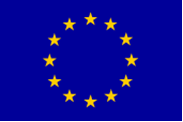 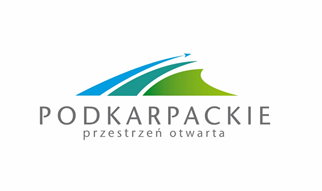 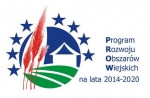 GZK.271.1.2018		Specyfikacja istotnych warunków zamówienia /SIWZ/Nazwa zamówienia nadana przez Zamawiającego:realizowana w zadaniu objętym  PROW na lata 2014-2020  operacja typu „Gospodarka wodno-ściekowa” w ramach poddziałania „Wsparcie inwestycji związanych z tworzeniem, ulepszaniem lub rozbudową wszystkich rodzajów małej infrastruktury, w tym inwestycji w energię odnawialną i w oszczędzanie energii” Postępowanie opublikowano:Biuletyn Zamówień Publicznych Nr  514746-N-2018 z dnia 2018-02-06Strona internetowa Gminy Jarocin www.jarocin.bip.gmina.pl Tablica ogłoszeń w budynku Urzędu Gminy i GZK Jarocin w dniu 06.02.2018 r.Zatwierdzono w dniu: 06.02.2018r.								   Prezes Zarządu                                                                                                                  Janusz SiembidaINSTRUKCJE DLA WYKONAWCÓW§ 1. NAZWA ORAZ ADRES ZAMAWIAJĄCEGOGminny Zakład Komunalny Sp. z o. o.Jarocin 4537-405 JarocinPow. niżańskiwoj. podkarpackietel./fax  15 8733206, e-mail: gzkjarocin@onet.pl§ 2. TRYB UDZIELENIA ZAMÓWIENIAPostępowanie prowadzone  w trybie przetargu nieograniczonego na podstawie  art. 39-46 w związku z art. 10 ust.1ustawy z dnia 29 stycznia 2004 r. Prawo zamówień publicznych  (Dz. U. z 2017 poz. 1579 z późn. zm.). dla wartości zamówienia poniżej kwot określonych w przepisach wydanych na podstawie art. 11 ust. 8 tejże ustawy.Ilekroć w Instrukcji dla Wykonawców użyte jest pojęcie ustawa Pzp., należy przez to rozumieć ustawę Prawo zamówień publicznych, o której mowa w ust. 1.§ 3. OPIS PRZEDMIOTU ZAMÓWIENIAPrzedmiotem zamówienia są roboty budowlane związane z rozbudową kanalizacji sanitarnej oraz przebudową istniejących przepompowni  w miejscowości Majdan Golczański.Realizacja przedmiotu zamówienia obejmuje:- kanały grawitacyjne sanitarne Fi 200 (2564 m)- kanały grawitacyjne sanitarne Fi 160 ( 3296m)- kanały tłoczne sanitarne Fi 90 ( 455 m)- zakup i montaż przepompowni ścieków- przebudowę istniejących przepompowni (4 szt. w tym zakup i montaż kompletnej                przepompowni PIII) polegającą na demontażu istniejącego wyposażenia oraz                zakupie  i montażu kompletnego wyposażenia i skrzynek sterowniczych.- przebudowę przewodu tłocznego  z przepompowni P III- roboty odtworzenioweSzczegółowy opis przedmiotu zamówienia zawarty jest w dokumentacji projektowej będącym załącznikiem do SIWZ.Wykonawca wykona inwentaryzację powykonawcząZgodnie z art. 29 ust. 3 ustawy Prawo zamówień publicznych, w każdym przypadku, gdzie wskazano lub użyto w niniejszej SIWZ. oraz załącznikach znaków towarowych, patentów, pochodzenia materiałów oraz nazw producentów czy konkretnych modeli należy rozumieć, że dopuszcza się stosowanie materiałów równoważnych o porównywalnych (nie gorszych) parametrach technicznych, eksploatacyjnych i użytkowych niż te, które wskazano w projekcie, przedmiarze robót. Ponadto zgodnie z art. 30 ust. 4 ww. ustawy, ilekroć w niniejszej SIWZ. lub załącznikach w opisie przedmiotu zamówienia wskazano określone normy, europejskie oceny techniczne, aprobaty, specyfikacje techniczne lub systemy referencji technicznych, należy rozumieć, iż Zamawiający dopuszcza rozwiązania równoważne opisywanym.Wykonawca, który powołuje się na rozwiązania równoważne w stosunku do projektu budowlanego, projektu wykonawczego jest obowiązany wykazać, że oferowane przez niego materiały, roboty budowlane spełniają wymagania określone przez Zamawiającego. Ciężar udowodnienia, że materiał (wyrób) jest równoważny w stosunku do wymogu określonego przez Zamawiającego spoczywa na składającym ofertę. W takim wypadku Wykonawca musi przedłożyć odpowiednie dokumenty, opisujące parametry techniczne, wymagane prawem certyfikaty i inne dokumenty, dopuszczające dane materiały (wyroby) do użytkowania oraz pozwalające jednoznacznie stwierdzić, że są one równoważne.Zgodnie z art. 29 ust 3a ustawy Pzp. Zamawiający wymaga zatrudnienia na podstawie umowy o pracę przez wykonawcę lub podwykonawcę osób wykonujących wskazane poniżej czynności w trakcie realizacji zamówienia: –  nadzór budowlany (kierownik budowy), pracowników do przygotowania terenu pod budowę, wykopów (operatorzy koparek), wykonania instalacji sanitarnych.W trakcie realizacji zamówienia zamawiający uprawniony jest do wykonywania czynności kontrolnych wobec wykonawcy odnośnie spełniania przez wykonawcę lub podwykonawcę wymogu zatrudnienia na podstawie umowy o pracę osób wykonujących wskazane w ust. 5 czynności. Zamawiający uprawniony jest w szczególności do: żądania oświadczeń i dokumentów w zakresie potwierdzenia spełniania ww. wymogów i dokonywania ich oceny,żądania wyjaśnień w przypadku wątpliwości w zakresie potwierdzenia spełniania ww. wymogów,przeprowadzania kontroli na miejscu wykonywania świadczenia.W trakcie realizacji zamówienia na każde wezwanie Zamawiającego w wyznaczonym w tym wezwaniu terminie wykonawca przedłoży zamawiającemu dowody w celu potwierdzenia spełnienia wymogu zatrudnienia na podstawie umowy o pracę przez wykonawcę lub podwykonawcę osób wykonujących wskazane w ust. 5 czynności w trakcie realizacji zamówienia tj.: oświadczenie wykonawcy lub podwykonawcy o zatrudnieniu na podstawie umowy o pracę osób wykonujących czynności, których dotyczy wezwanie zamawiającego. Oświadczenie to powinno zawierać w szczególności: dokładne określenie podmiotu składającego oświadczenie, datę złożenia oświadczenia, wskazanie, że objęte wezwaniem czynności wykonują osoby zatrudnione na podstawie umowy o pracę wraz ze wskazaniem liczby tych osób, rodzaju umowy o pracę i wymiaru etatu oraz podpis osoby uprawnionej do złożenia oświadczenia w imieniu wykonawcy lub podwykonawcy.Z tytułu niespełnienia przez wykonawcę lub podwykonawcę wymogu zatrudnienia na podstawie umowy o pracę osób wykonujących wskazane w ust. 5 czynności zamawiający przewiduje sankcję w postaci obowiązku zapłaty przez wykonawcę kary umownej w wysokości określonej w istotnych postanowieniach  umowy w sprawie zamówienia publicznego. Niezłożenie przez wykonawcę w wyznaczonym przez zamawiającego terminie żądanych przez zamawiającego dowodów w celu potwierdzenia spełnienia przez wykonawcę lub podwykonawcę wymogu zatrudnienia na podstawie umowy o pracę traktowane będzie jako niespełnienie przez wykonawcę lub podwykonawcę wymogu zatrudnienia na podstawie umowy o pracę osób wykonujących wskazane w ust. 5 czynności. Wszystkie prace należy wykonać zgodnie z obowiązującymi normami, sztuką budowlaną, specyfikacjami technicznymi, dokumentacją projektową i uzgodnieniami z inwestorem.Informacje dodatkowe dotyczące przedmiotu zamówienia:Roboty, które nie zostały ujęte w przedmiarze, a należy je wykonać zgodnie z obowiązującymi przepisami i sztuką budowlaną, aby przedmiot zamówienia został wykonany, odebrany i spełniał swoje funkcje, nie zostaną zapłacone.Zamawiający dopuszcza zastosowanie innej kolorystyki elementów wykończeniowych niż ta, która została wskazana w dokumentacji. Decyzje o zastosowaniu konkretnej kolorystyki będą podejmowane w trakcie wykonywania robót budowlanych i tylko za zgodą Zamawiającego.Dokumentacja techniczna, oraz inne dokumenty przekazane przez Zamawiającego służą ustaleniu ceny za wykonanie przedmiotu zamówienia, a wymagania choćby w jednym z nich są obowiązujące dla Wykonawcy tak, jakby zawarte były w całej dokumentacji. W przypadku rozbieżności w ustaleniach poszczególnych dokumentów obowiązuje następująca kolejność: dokumentacja projektowa, oraz SIWZ.Wykonawca jest zobligowany do zgłoszenia wszelkich niezgodności w załączonej dokumentacji do Zamawiającego. Oferty muszą obejmować wykonanie całego zakresu rzeczowego przedmiotu zamówienia. Użyte materiały muszą mieć aktualne dokumenty, dopuszczające do stosowania w budownictwie, zgodnie  z przepisami obowiązującymi w tym zakresie.Wykonawca robót ponosi odpowiedzialność za jakość wykonywanych robót oraz zastosowanych materiałów. Oznaczenie wg Wspólnego Słownika Zamówień (CPV):45.23.13.00 – 8 – Roboty budowlane w zakresie budowy wodociągów i rurociągów do odprowadzania ścieków,45.23.24.11-6 – Roboty budowlane  w rurociągów wody ściekowej
§ 4. TERMIN WYKONANIA ZAMÓWIENIATermin realizacji zadania: od dnia podpisania umowy do dnia 31 sierpnia 2018 r.§ 5. WARUNKI UDZIAŁU W POSTĘPOWANIU ORAZ PODSTAWY WYKLUCZENIAO udzielenie zamówienia mogą ubiegać się Wykonawcy, którzy:nie podlegają wykluczeniu,spełniają warunki udziału w postępowaniu.Warunki udziału w postępowaniu dotyczą:kompetencji lub uprawnień do prowadzenia określonej działalności zawodowej, o ile wynika to z odrębnych przepisów. Zamawiający nie stawia szczególnych wymagań w zakresie spełniania tego warunku. sytuacji ekonomicznej lub finansowej. Zamawiający nie stawia szczególnych wymagań w zakresie spełniania tego warunku. zdolności technicznej lub zawodowej. Zamawiający dokona oceny spełniania warunków udziału w postępowaniu w tym zakresie i uzna, że warunek ten zostanie spełniony, jeżeli Wykonawca oświadczy, że posiada zdolności techniczne i zawodowe pozwalające na prawidłową realizację zamówienia oraz wykaże, że:wykonał należycie, zgodnie z przepisami prawa budowlanego i zgodnie z zasadami sztuki budowlanej oraz prawidłowo ukończył w okresie ostatnich pięciu lat przed upływem terminu składania ofert, a jeżeli okres działalności jest krótszy – w tym okresie, 2 roboty budowlane (dotyczące budowy, rozbudowy sieci kanalizacji sanitarnej) odpowiadające swoim rodzajem i wartością nie mniejszą niż                          2 000 000,00 zł brutto każda, robotom budowlanym stanowiącym przedmiot zamówienia,dysponuje osobami zdolnymi do wykonania zamówienia, a w szczególności na czas realizacji przedmiotu zamówienia będzie dysponował osobą przewidzianą do sprawowania funkcji: Kierownika Robót z uprawnieniami budowlanymi do kierowania robotami budowlanymi w specjalności instalacji sanitarnych, w zakresie sieci, instalacji i urządzeń cieplnych, wentylacyjnych, gazowych, wodociągowych i kanalizacyjnych,zgodnie z rozporządzeniem Ministra Transportu i Budownictwa z dnia 28 kwietnia 2006 r. w sprawie samodzielnych funkcji technicznych w budownictwie (t. j. Dz. U. z 2014 poz. 1278) lub odpowiadające im ważne uprawnienia budowlane (w tym wydane na podstawie wcześniej obowiązujących przepisów) zgodnie z ustawą z dnia 7 lipca 1994 r. Prawo budowlane (Dz. U. z 2016 r., poz. 290 z późn. zm.) lub odpowiadające im ważne uprawnienia wydane na podstawie wcześniej obowiązujących przepisów lub odpowiadające im uprawnienia budowlane, które zostały wydane obywatelom państw Europejskiego Obszaru Gospodarczego oraz Konfederacji Szwajcarskiej, z zastrzeżeniem art. 12a ustawy z dnia 22 grudnia 2015 r. o zasadach uznawania kwalifikacji zawodowych nabytych w państwach członkowskich Unii Europejskiej (Dz. U. z 2016 r., poz. 65), art. 20a ustawy z dnia 15 grudnia 2000 r. o samorządach zawodowych architektów oraz inżynierów budownictwa (Dz. U. z 2014 r. poz. 1946, z późn. zm).Z postępowania o udzielenie zamówienia publicznego zostaną wykluczeni Wykonawcy w przypadku zaistnienia okoliczności, o których mowa w art. 24 ust. 1 i ust. 5 pkt 1 ustawy Pzp.Ocena spełniania wymaganych warunków zostanie dokonana według reguły „spełnia” albo „nie spełnia” na podstawie złożonych przez Wykonawcę oświadczeń i dokumentów.Wykonawca może w celu potwierdzenia spełniania warunków udziału w postępowaniu polegać na zdolnościach technicznych lub zawodowych lub sytuacji finansowej lub ekonomicznej innych podmiotów, niezależnie od charakteru prawnego łączących go z nim stosunków prawnych. Wykonawca w takiej sytuacji zobowiązany jest udowodnić Zamawiającemu, że realizując zamówienie, będzie dysponował niezbędnymi zasobami tych podmiotów, w szczególności przedstawiając zobowiązanie tych podmiotów do oddania mu do dyspozycji niezbędnych zasobów na potrzeby realizacji zamówienia.W odniesieniu do warunków, o których mowa w ust. 2 pkt 3, Wykonawcy mogą polegać na zdolnościach innych podmiotów, jeśli podmioty te zrealizują roboty budowlane lub usługi, do realizacji których te zdolności są wymagane.Zamawiający żąda wskazania przez Wykonawcę części zamówienia, których wykonanie zamierza powierzyć podwykonawcom, i podania przez Wykonawcę firm podwykonawców.Niespełnienie któregokolwiek ze wskazanych wyżej warunków i wymogów skutkować będzie wykluczeniem Wykonawcy z udziału w postępowaniu z zastrzeżeniem art. 26 ust. 3 ustawy Pzp. Ofertę Wykonawcy wykluczonego uznaje się za odrzuconą.Zamawiający dopuszcza możliwość zastosowania procedury, o której mowa w art. 24aa ustawy Pzp.§ 6. WYKAZ OŚWIADCZEŃ LUB DOKUMENTÓW, POTWIERDZAJĄCYCH SPEŁNIANIE WARUNKÓW UDZIAŁU W POSTĘPOWANIU ORAZ BRAK PODSTAW WYKLUCZENIANa ofertę składają się następujące dokumenty i załączniki:Formularz ofertowy (wg wzoru z Załącznika nr 1) – wypełniony i podpisany przez Wykonawcę;Dokumenty potwierdzające posiadanie odpowiednich uprawnień/pełnomocnictw osób podpisujących ofertę, o ile nie wynika to z przedstawionych dokumentów rejestrowych. Pełnomocnictwo osób podpisujących ofertę do reprezentowania Wykonawcy, zaciągania w jego imieniu zobowiązań finansowych w wysokości odpowiadającej cenie oferty oraz podpisania oferty musi bezpośrednio wynikać z dokumentów dołączonych do oferty. Oznacza to, że jeżeli pełnomocnictwo takie nie wynika wprost z dokumentu stwierdzającego status prawny Wykonawcy (odpisu z właściwego rejestru lub z centralnej ewidencji i informacji o działalności gospodarczej), to do oferty należy dołączyć oryginał lub poświadczoną za zgodność z oryginałem przez notariusza, kopię pełnomocnictwa wystawionego na reprezentanta Wykonawcy przez osoby do tego upełnomocnione.Oświadczenie o spełnianiu warunków udziału w postępowaniu, według wzoru z  Załącznika nr 2Oświadczenie o niepodleganiu wykluczeniu według wzoru z  Załącznika nr 3;Dowód wniesienia wadium.Zobowiązanie innego podmiotu, na zasobach którego polega Wykonawca, do oddania mu do dyspozycji niezbędnych zasobów na potrzeby realizacji zamówienia.W terminie 3 dni od zamieszczenia na stronie internetowej Zamawiającego informacji z otwarcia ofert, o której mowa w art. 86 ust. 5 ustawy Pzp.  każdy Wykonawca zobowiązany jest przekazać Zamawiającemu oświadczenie o przynależności lub braku przynależności do tej samej grupy kapitałowej, o której mowa w art. 24 ust. 1 pkt. 23 ustawy Pzp. (według wzoru z Załącznika nr 4).  Wykonawca, którego oferta została najwyżej oceniona zostanie wezwany do złożenia w wyznaczonym terminie, nie krótszym niż 5 dni, aktualnych na dzień złożenia oświadczeń lub dokumentów potwierdzających okoliczności, o których mowa w art. 25 ust. 1 ustawy Pzp. tj.: Wykaz robót budowlanych (według wzoru z Załącznika nr 5), wykonanych nie wcześniej niż w okresie ostatnich 5 lat przed upływem terminu składania ofert, a jeżeli okres prowadzenia działalności jest krótszy – w tym okresie, wraz z podaniem ich rodzaju, wartości, daty, miejsca wykonania i podmiotów, na rzecz których roboty te zostały wykonane, z załączeniem dowodów określających czy te roboty budowlane zostały wykonane należycie, w szczególności informacji o tym czy roboty zostały wykonane zgodnie z przepisami prawa budowlanego i prawidłowo ukończone, przy czym dowodami, o których mowa, są referencje bądź inne dokumenty wystawione przez podmiot, na rzecz którego roboty budowlane były wykonywane, a jeżeli z uzasadnionej przyczyny o obiektywnym charakterze wykonawca nie jest w stanie uzyskać tych dokumentów – inne dokumenty - zgodnie z § 5 ust. 2 pkt. 3 lit. a SIWZ., Wykaz osób, skierowanych przez Wykonawcę do realizacji zamówienia publicznego, w szczególności odpowiedzialnych za świadczenie usług, kontrolę jakości lub kierowanie robotami budowlanymi  – zgodnie z § 5 ust. 2 pkt. 3 lit. b SIWZ.  (według wzoru z Załącznika nr 6).W celu potwierdzenia braku podstaw wykluczenia z udziału w postępowaniu, Wykonawcy muszą złożyć odpis z właściwego rejestru lub z centralnej ewidencji i informacji o działalności gospodarczej, jeżeli odrębne przepisy wymagają wpisu do rejestru lub ewidencji, z zastrzeżeniem ust. 5.W przypadku wskazania przez Wykonawcę dostępności oświadczeń lub dokumentów, o których mowa w ust. 4 w formie elektronicznej pod określonymi adresami internetowymi ogólnodostępnych i bezpłatnych baz danych, Zamawiający samodzielnie pobierze z tych baz danych wskazane przez Wykonawcę oświadczenia lub dokumenty.Jeżeli Wykonawca, wykazując spełnianie warunków, o których mowa w art. 22 ust. 1b ustawy Pzp.  polega na zasobach innych podmiotów na zasadach określonych w art. 22a ustawy Pzp., Zamawiający żąda przedstawienia w odniesieniu do tych podmiotów dokumentów wymienionych w ust. 4.Jeżeli Wykonawca zamierza powierzyć wykonanie części zamówienia podwykonawcy, który nie jest podmiotem na którego zdolnościach lub sytuacji wykonawca polega na zasadach określonych w art. 22a ustawy Pzp.,  Zamawiający żąda przedstawienia w odniesieniu do tego podwykonawcy dokumentów wymienionych w ust. 4.Jeżeli Wykonawca ma siedzibę lub miejsce zamieszkania poza terytorium Rzeczypospolitej Polskiej, zamiast dokumentu, o którym mowa w ust. 4 składa dokument lub dokumenty wystawione w kraju, w którym Wykonawca ma siedzibę lub miejsce zamieszkania, potwierdzające, że nie otwarto jego likwidacji ani nie ogłoszono upadłości, wystawiony (lub wystawione) nie wcześniej niż 6 miesięcy przed upływem terminu składania ofert. Jeżeli w kraju, w którym Wykonawca ma siedzibę lub miejsce zamieszkania, nie wydaje się dokumentów, o których mowa w ust. 8, zastępuje się je dokumentem zawierającym odpowiednio oświadczenie wykonawcy, ze wskazaniem osoby albo osób uprawnionych do jego reprezentacji, lub oświadczenie osoby, której dokument miał dotyczyć, złożone przed notariuszem lub przed organem sądowym, administracyjnym albo organem samorządu zawodowego lub gospodarczego właściwym ze względu na siedzibę lub miejsce zamieszkania wykonawcy lub miejsce zamieszkania tej osoby, wystawiony (lub wystawione) nie wcześniej niż 6 miesięcy przed upływem terminu składania ofert. W przypadku wątpliwości co do treści dokumentu złożonego przez wykonawcę, Zamawiający może zwrócić się do właściwych organów odpowiednio kraju, w którym wykonawca ma siedzibę lub miejsce zamieszkania, o udzielenie niezbędnych informacji dotyczących tego dokumentu.Oświadczenia, dotyczące wykonawcy i innych podmiotów, na których zdolnościach lub sytuacji polega wykonawca na zasadach określonych w art. 22a ustawy oraz dotyczące podwykonawców, składane są w oryginale.Dokumenty inne niż oświadczenia, składane są w oryginale lub kopii poświadczonej za zgodność z oryginałem.Poświadczenia za zgodność z oryginałem dokonuje odpowiednio wykonawca, podmiot, na którego zdolnościach lub sytuacji polega wykonawca, wykonawcy wspólnie ubiegający się o udzielenie zamówienia publicznego albo podwykonawca, w zakresie dokumentów, które każdego z nich dotyczą.Zamawiający może żądać przedstawienia oryginału lub notarialnie poświadczonej kopii dokumentów, innych niż oświadczenia, wyłącznie wtedy, gdy złożona kopia dokumentu jest nieczytelna lub budzi wątpliwości co do jej prawdziwości. Dokumenty sporządzone w języku obcym są składane wraz z tłumaczeniem na język polski.Wykonawcy mogą wspólnie ubiegać się o udzielenie zamówienia. W takim przypadku Wykonawcy ustanawiają pełnomocnika do reprezentowania ich w postępowaniu o udzielenie zamówienia albo reprezentowania w postępowaniu i zawarcia umowy w sprawie zamówienia publicznego. W przypadku wspólnego ubiegania się o zamówienie przez Wykonawców, każdy z nich musi wykazać, że nie podlega wykluczeniu z postępowania. W odniesieniu do wymagań wynikających z art. 22 ust. 1b ustawy Pzp. oferta Wykonawców wspólnie ubiegających się o zamówienie zostanie oceniona pod kątem łącznego spełnienia wymagań Zamawiającego na podstawie złożonych przez nich oświadczeń i dokumentów.Jeżeli Wykonawca nie złożył wymaganych oświadczeń lub innych dokumentów niezbędnych do przeprowadzenia postępowania, oświadczenia lub dokumenty są niekompletne, zawierają błędy lub budzą wskazane przez zamawiającego wątpliwości, zamawiający wzywa do ich złożenia, uzupełnienia lub poprawienia lub do udzielania wyjaśnień w terminie przez siebie wskazanym, chyba że mimo ich złożenia, uzupełnienia lub poprawienia lub udzielenia wyjaśnień oferta wykonawcy podlega odrzuceniu albo konieczne byłoby unieważnienie postępowania.§ 7. INFORMACJA O SPOSOBIE POROZUMIEWANIA SIĘ ZAMAWIAJĄCEGO Z WYKONAWCAMI ORAZ PRZEKAZYWANIA OŚWIADCZEŃ LUB DOKUMENTÓWWykonawca może zwrócić się do Zamawiającego o wyjaśnienie treści SIWZ Zamawiający jest obowiązany udzielić wyjaśnień niezwłocznie, jednak nie później niż na 2 dni przed upływem terminu składania ofert pod warunkiem, że wniosek o wyjaśnienie treści SIWZ wpłynął do Zamawiającego nie później niż do końca dnia, w którym upływa połowa wyznaczonego terminu składania ofert.Jeżeli wniosek o wyjaśnienie treści specyfikacji istotnych warunków zamówienia wpłynął po upływie terminu składania wniosku, o którym mowa w ust. 1, lub dotyczy udzielonych wyjaśnień, zamawiający może udzielić wyjaśnień albo pozostawić wniosek bez rozpoznania.Treść zapytań wraz z wyjaśnieniami Zamawiający przekazuje Wykonawcom, którym przekazał SIWZ bez ujawniania źródła zapytania a także zamieszcza na stronie internetowej www.jarocin.bip.gmina.pl	W uzasadnionych przypadkach zamawiający może przed upływem terminu składania ofert zmienić treść specyfikacji istotnych warunków zamówienia. Dokonaną zmianę treści specyfikacji zamawiający udostępnia na stronie internetowej www.jarocin.bip.gmina.plPostępowanie o udzielenie zamówienia, z zastrzeżeniem wyjątków określonych w ustawie Prawo zamówień publicznych, prowadzi się z zachowaniem formy pisemnej.Postępowanie o udzielenie zamówienia prowadzi się w języku polskim.W niniejszym postępowaniu wszelkie oświadczenia, wnioski, zawiadomienia oraz informacje Zamawiający i Wykonawcy przekazują pisemnie, faksem lub drogą elektroniczną. W przypadku oświadczeń, wniosków, zawiadomień oraz informacji przekazywanych faksem lub drogą elektroniczną, każda ze stron na żądanie drugiej niezwłocznie potwierdza fakt ich otrzymania.Wybrany sposób przekazywania W związku z często słabą czytelnością pism przysyłanych do Zamawiającego faxem treść zapytań do niniejszej SIWZ prosimy przesyłać również w wersji elektronicznej pocztą e-mail na adres: gzkjarocin@onet.plWybrany sposób przekazywania oświadczeń, wniosków, zawiadomień oraz informacji nie może ograniczać konkurencji; zawsze dopuszczalna jest forma pisemna, z zastrzeżeniem wyjątków przewidzianych w ustawie Prawo zamówień publicznych.10.Osoby uprawnione do kontaktu z Wykonawcami:Pan Janusz Siembida  – w godz. 8:00 – 15:00 od poniedziałku do piątku, tel. 15 8733206, Gminny Zakład Komunalny Sp. z o.o w JarociniePan Andrzej Kata – w  8:00 – 15:00 od poniedziałku do piątku  tel. 15 8713141- Urząd Gminy w Jarocinie§ 8. WYMAGANIA DOTYCZĄCE WADIUMOferta musi być zabezpieczona wadium w wysokości: 60 000,00 zł (słownie: sześćdziesiąt  tysięcy złotych 00/100).Wadium należy wnieść w terminie do dnia 22.02.2018r.   do godz.09:00.Wadium może być wnoszone w jednej lub kilku następujących formach:pieniądzu: przelewem na rachunek bankowy Zamawiającego: Bank Spółdzielczy Tarnobrzeg o/Nisko 86 9434 1025 2006 1692 9343 0001poręczeniach bankowych lub poręczeniach spółdzielczej kasy oszczędnościowo-kredytowej, z tym że poręczenie kasy jest zawsze poręczeniem pieniężnym,gwarancjach bankowych,gwarancjach ubezpieczeniowych,poręczeniach udzielanych przez podmioty, o których mowa w art. 6b ust. 5 pkt 2 ustawy z dnia 9 listopada 2000 r. o utworzeniu Polskiej Agencji Rozwoju Przedsiębiorczości (Dz. U. z 2014 r. poz. 1804 oraz z 2015 r. poz. 978 i 1240).Wadium wnoszone w formie poręczeń, gwarancji należy złożyć w oryginale.Wadium wniesione w pieniądzu Zamawiający przechowuje na rachunku bankowym.Wykonawca zobowiązany jest wnieść wadium na okres związania ofertą.Zamawiający zwraca wadium wszystkim Wykonawcom niezwłocznie po wyborze oferty najkorzystniejszej lub unieważnieniu postępowania, z wyjątkiem Wykonawcy, którego oferta została wybrana jako najkorzystniejsza, z zastrzeżeniem art. 46 ust. 4a ustawy Pzp.Wykonawcy, którego oferta została wybrana jako najkorzystniejsza, Zamawiający zwraca wadium niezwłocznie po zawarciu umowy w sprawie zamówienia publicznego oraz wniesieniu zabezpieczenia należytego wykonania umowy.Zamawiający zwraca niezwłocznie wadium, na wniosek Wykonawcy, który wycofał ofertę przed upływem terminu składania ofert.Zamawiający żąda ponownego wniesienia wadium przez Wykonawcę, któremu zwrócono wadium na podstawie art. 46 ust. 1 ustawy Pzp, jeżeli w wyniku rozstrzygnięcia odwołania jego oferta została wybrana jako najkorzystniejsza. Wykonawca wnosi wadium w terminie określonym przez Zamawiającego.Jeżeli wadium wniesiono w pieniądzu, Zamawiający zwraca je wraz z odsetkami wynikającymi z umowy rachunku bankowego, na którym było ono przechowywane, pomniejszone o koszty prowadzenia rachunku bankowego oraz prowizji bankowej za przelew pieniędzy na rachunek bankowy wskazany przez Wykonawcę.Zamawiający zatrzymuje wadium wraz z odsetkami, jeżeli wykonawca w odpowiedzi na wezwanie, o którym mowa w art. 26 ust. 3 i 3a ustawy Pzp. z przyczyn leżących po jego stronie, nie złożył oświadczeń lub dokumentów potwierdzających okoliczności, o których mowa w art. 25 ust. 1 ustawy Pzp., oświadczenia, o którym mowa w art. 25a ust. 1 ustawy Pzp., pełnomocnictw lub nie wyraził zgody na poprawienie omyłki, o której mowa w art. 87 ust. 2 pkt 3 ustawy Pzp co spowodowało brak możliwości wybrania oferty złożonej przez wykonawcę jako najkorzystniejszej.Zamawiający zatrzymuje wadium wraz z odsetkami, jeżeli Wykonawca, którego oferta została wybrana:odmówił podpisania umowy w sprawie zamówienia publicznego na warunkach określonych w ofercie,nie wniósł wymaganego zabezpieczenia należytego wykonania umowy,zawarcie umowy w sprawie zamówienia publicznego stało się niemożliwe z przyczyn leżących po stronie Wykonawcy.§ 9. TERMIN ZWIĄZANIA OFERTĄWykonawca pozostaje związany złożoną ofertą przez okres 30 dni.Bieg terminu związania ofertą rozpoczyna się wraz z upływem terminu składania ofert.Wykonawca samodzielnie lub na wniosek Zamawiającego może przedłużyć termin związania ofertą, z tym że Zamawiający może tylko raz, co najmniej na 3 dni przed upływem terminu związania ofertą, zwrócić się do Wykonawców o wyrażenie zgody na przedłużenie tego terminu o oznaczony okres, nie dłuższy jednak niż 60 dni.§ 10. OPIS SPOSOBU PRZYGOTOWYWANIA OFERTWykonawca może złożyć tylko jedną ofertę, w której zaoferowana musi być tylko jedna cena.Oferta i wszelkie oświadczenia muszą zawierać: nazwę i adres Wykonawcy oraz podpis i pieczątkę osoby upoważnionej do występowania w imieniu Wykonawcy. Pełnomocnictwo dołączone do oferty musi być w formie oryginału lub kopii poświadczonej za zgodność z oryginałem przez notariusza.Oferta musi być sporządzona w języku polskim, w formie pisemnej, na komputerze, maszynie do pisania lub ręcznie długopisem bądź niezmywalnym atramentem. Treść oferty musi odpowiadać treści formularza oferty (Załącznik nr 1 do SIWZ).Proponuje się, aby wszystkie zapisane strony oferty wraz z załącznikami były kolejno ponumerowane i złączone w sposób trwały.Wszelkie poprawki lub zmiany w ofercie muszą być parafowane przez osobę (osoby) podpisujące ofertę i opatrzone datami ich dokonania.Oferta musi być złożona Zamawiającemu w trwale zamkniętym, nienaruszonym opakowaniu z napisem: ,,Oferta” i tytułem postępowania lub podobnym napisem dostatecznie wyróżniającym ofertę spośród innej korespondencji wpływającej do Zamawiającego oraz z nazwą i dokładnym adresem wraz z numerami telefonów Wykonawcy (dopuszcza się złożenie pieczęci). Wszelkie elementy oferty nie opakowane i oznaczone w ten sposób mogą nie być brane pod uwagę podczas otwarcia i oceny ofert.Zamawiający uznaje, że podpisem jest: złożony własnoręcznie znak, z którego można odczytać imię i nazwisko podpisującego, a jeżeli własnoręczny znak jest nieczytelny lub nie zawiera imienia i nazwiska to znak musi być uzupełniony napisem (np. w formie pieczęci), z którego można odczytać imię i nazwisko podpisującego.Koszty opracowania i dostarczenia oferty oraz uczestnictwa w przetargu obciążają wyłącznie Wykonawcę.Wykonawca może wprowadzić zmiany lub wycofać złożoną przez siebie ofertę wyłącznie przed terminem składania ofert i pod warunkiem, że przed upływem tego terminu Zamawiający otrzyma pisemne powiadomienie o wycofaniu oferty lub wprowadzeniu zmian. Powiadomienie o wprowadzeniu zmian musi być opisane w sposób wskazany w ust. 6 oraz dodatkowo oznaczone słowem „ZMIANA”.Informacje zawarte w ofercie, które stanowią tajemnicę przedsiębiorstwa w rozumieniu przepisów ustawy z dnia 16 kwietnia 1993 r. o zwalczaniu nieuczciwej konkurencji (Dz. U. z 2003 r. Nr 153, poz. 1503 z późn. zm.) co do których Wykonawca zastrzegł, nie później niż w terminie składania ofert, że nie mogą być udostępnione, muszą być oznaczone klauzulą: NIE UDOSTĘPNIAĆ – TAJEMNICA PRZEDSIĘBIORSTWA i załączone jako odrębna część. Wykonawca nie może zastrzec informacji, o których mowa w art. 86 ust. 4 ustawy Pzp. § 11. MIEJSCE ORAZ TERMIN SKŁADANIA I OTWARCIA OFERTOferty należy złożyć w budynku Gminnego Zakładu Komunalnego  Sp. z o.o. w Jarocinie, Jarocin 45 – do dnia 22.02.2018r. godz. 09:00Oferty otrzymane przez Zamawiającego po terminie składania ofert zostaną niezwłocznie zwrócone Wykonawcom bez ich otwierania.Otwarcie ofert odbędzie się w dniu 22.02.2018r. godz. 09:15 w budynku Gminnego Zakładu Komunalnego  Sp. z o.o. w Jarocinie 45Otwarcie ofert jest jawne. Bezpośrednio przed otwarciem ofert Zamawiający poda kwotę jaką zamierza przeznaczyć na sfinansowanie zamówienia. Podczas otwierania kopert z ofertami Zamawiający ogłosi nazwy Wykonawców oraz adresy i ceny ofertowe oraz inne informacje zgodnie z art. 86 ust. 4 ustawy Pzp.Niezwłocznie po otwarciu ofert Zamawiający zamieści na stronie internetowej informacje, o których mowa w art. 86 ust. 5 ustawy Pzp.§ 12. OPIS SPOSOBU OBLICZENIA CENYWykonawca musi podać cenę za kompleksową realizację przedmiotu zamówienia. Cena obejmować będzie wartość wszystkich zobowiązań Wykonawcy związanych z wykonywaniem zamówienia.  Wynagrodzenie za przedmiot umowy, jako wynagrodzenie ryczałtowe, pozostaje niezmienne przez cały okres realizacji przedmiotu umowy i obejmuje wszystkie koszty związane z jego wykonaniem i odbiorem, a w szczególności:roboty określone dokumentacją projektową, specyfikacjami technicznymi wykonania i odbioru robót budowlanych, przepisami obowiązującymi w tym zakresie oraz warunkami technicznymi wykonania i odbioru robót budowlano-montażowych, roboty i prace projektowe nie objęte powyższą dokumentacją, a konieczne do wykonania przedmiotu umowy z uwagi na zastosowane przez Wykonawcę technologie, normy i przepisy techniczne,koszty robót przygotowawczych (usunięcie kolidującego uzbrojenia terenu, zagospodarowania placu budowy i utrzymania zaplecza budowy),koszty związane z geotechniką, obsługą geodezyjną i inwentaryzacją powykonawczą, koszty wszystkich niezbędnych pomiarów i badań,koszty związane z zajęciem chodnika, pasa drogowego i innych terenów na cele budowy oraz koszty tymczasowej organizacji ruchu w czasie realizacji robót,koszty związane z bieżącym utrzymaniem w czystości dróg dojazdowych i chodników, koszty zatrudnienia personelu kierowniczego, w tym kierownika budowy i kierowników robót,koszty uporządkowania terenu budowy po wykonaniu robót,koszty ubezpieczenia i zabezpieczeń majątkowych budowy,koszty zużycia energii elektrycznej i wody, należny podatek VAT zgodnie z obowiązującymi przepisami (zastosowanie przez Wykonawcę stawki podatku VAT od towarów i usług niezgodnego z obowiązującymi przepisami stanowi błąd w obliczeniu ceny skutkujący odrzuceniem oferty),wszystkie inne, nie wymienione wyżej ogólne koszty budowy, które mogą wystąpić w związku z wykonywaniem robót budowlanych zgodnie z warunkami umowy, przepisami technicznymi i prawnymi oraz sztuką budowlaną (zabezpieczenie bhp, p.poż. itp.). Skutki finansowe braku należytej staranności Wykonawcy składającego ofertę względem błędów w dokumentacji projektowej obciążają Wykonawcę zamówienia w przypadku nie poinformowania o nich Zamawiającego na etapie do terminu składania ofert. W związku z powyższym wymagane jest od Wykonawców bardzo szczegółowe sprawdzenie warunków wykonania zamówienia. Przedmiary robót, dołączone do SIWZ są wyłącznie dokumentami pomocniczymi, zarówno pod względem ilościowym jak i rodzajowym.Nie jest wymagane załączenie do oferty kosztorysu ofertowego. Wykonawca w formularzu ofertowym jest zobowiązany przedstawić wartość oferty. Kosztorys ofertowy (uproszczony lub szczegółowy) zostanie złożony przed zawarciem umowy przez Wykonawcę, który złożył ofertę najkorzystniejszą. Wszystkie wartości powinny być liczone z dokładnością do dwóch miejsc po przecinku.W cenie ofertowej przedkładanej przez wykonawcę będą zawarte wszelkie cła, podatki i inne należności płatne przez wykonawcę, według stanu prawnego na dzień wszczęcia postępowania.Cena podana przez wykonawcę nie będzie podczas wykonywania umowy podlegała waloryzacji, stosownie do postanowień zawartych w treści umowy.Cena ofertowa musi zawierać wszelkie wydatki oraz ryzyko związane z koniecznością zrealizowania przedmiotu zamówienia.Zaproponowana cena ofertowa stanowi wynagrodzenie wykonawcy. Ustalona w umowie wysokość wynagrodzenia ryczałtowego jest ostateczna, niezależnie od rozmiaru robót budowlanych i innych świadczeń oraz ponoszonych przez Wykonawcę kosztów ich realizacji. Za ustalenie ilości robót oraz za sposób przeprowadzenia na tej podstawie kalkulacji wynagrodzenia ryczałtowego odpowiada wyłącznie Wykonawca.Zamawiający nie przewiduje udzielenia zaliczek na poczet wykonania zamówienia.Przy porównywaniu ofert będzie brana pod uwagę cena całkowita brutto (z VAT), z uwzględnieniem zaokrąglenia do dwóch miejsc po przecinku (grosze).§ 13. OPIS KRYTERIÓW, KTÓRYMI ZAMAWIAJĄCY BĘDZIE KIEROWAŁ SIĘ PRZY WYBORZE OFERTY I SPOSÓB OCENY OFERTZamawiający będzie oceniał oferty według następujących kryteriów:Punkty przyznawane za podane w ust. 1 kryteria będą liczone według następującego wzoru:Okres gwarancji należy podać w zakresie: nie krócej niż 36 miesięcy i nie dłużej niż 60 miesięcy.Jeżeli złożono ofertę, której wybór prowadziłby do powstania obowiązku podatkowego Zamawiającego zgodnie z przepisami o podatku od towarów i usług w zakresie dotyczącym wewnątrzwspólnotowego nabycia towarów, Zamawiający w celu oceny takiej oferty dolicza do przedstawionej w niej ceny podatek od towarów i usług, który miałby obowiązek wpłacić zgodnie z obowiązującymi przepisami.Zamawiający poprawia w ofercie:oczywiste omyłki pisarskie,oczywiste omyłki rachunkowe, z uwzględnieniem konsekwencji rachunkowych dokonanych poprawek,inne omyłki polegające na niezgodności oferty ze specyfikacją istotnych warunków zamówienia, niepowodujące istotnych zmian w treści oferty- niezwłocznie zawiadamiając o tym Wykonawcę, którego oferta została poprawiona.Zamawiający przyzna zamówienie Wykonawcy, który spełniając warunki określone w SIWZ. otrzyma największą liczbę punktów.Zamawiający odrzuci ofertę, jeżeli wystąpią okoliczności wskazane w art. 89 ust. 1 ustawy Pzp.Zamawiający  unieważni postępowanie w sytuacji, gdy wystąpią przesłanki wskazane w art. 93 ustawy Pzp.Jeżeli zaoferowana cena wydaje się rażąco niska w stosunku do przedmiotu zamówienia i budzi wątpliwości Zamawiającego co do możliwości wykonania przedmiotu zamówienia zgodnie z wymaganiami określonymi przez Zamawiającego lub wynikającymi z odrębnych przepisów, Zamawiający zwraca się o udzielenie wyjaśnień, w tym złożenie dowodów, dotyczących wyliczenia ceny, w szczególności w zakresie:oszczędności metody wykonania zamówienia, wybranych rozwiązań technicznych, wyjątkowo sprzyjających warunków wykonywania zamówienia dostępnych dla wykonawcy, oryginalności projektu wykonawcy, kosztów pracy, których wartość przyjęta do ustalenia ceny nie może być niższa od minimalnego wynagrodzenia za pracę albo minimalnej stawki godzinowej, ustalonych na podstawie przepisów ustawy z dnia 10 października 2002 r. o minimalnym wynagrodzeniu za pracę (Dz. U. z 2015 r. poz. 2008 oraz z 2016 r. poz. 1265),pomocy publicznej udzielonej na podstawie odrębnych przepisów,wynikającym z przepisów prawa pracy i przepisów o zabezpieczeniu społecznym, obowiązujących w miejscu, w którym realizowane jest zamówienie,4) wynikającym z przepisów prawa ochrony środowiska,5) powierzenia wykonania części zamówienia podwykonawcy.W przypadku gdy cena całkowita oferty jest niższa o co najmniej 30% od wartości zamówienia powiększonej o należny podatek od towarów i usług, ustalonej przed wszczęciem postępowania zgodnie z art. 35 ust. 1 i 2 lub średniej arytmetycznej cen wszystkich złożonych ofert, Zamawiający zwraca się o udzielenie wyjaśnień, o których mowa w ust. 9, chyba że rozbieżność wynika z okoliczności oczywistych, które nie wymagają wyjaśnienia.W przypadku gdy cena całkowita oferty jest niższa o co najmniej 30% od wartości zamówienia powiększonej o należny podatek od towarów i usług, zaktualizowanej z uwzględnieniem okoliczności, które nastąpiły po wszczęciu postepowania, w szczególności istotnej zmiany cen rynkowych, zamawiający może zwrócić się o udzielenie wyjaśnień, o których mowa w ust. 9.Obowiązek wykazania, że oferta nie zawiera rażąco niskiej ceny, spoczywa na Wykonawcy.Zamawiający odrzuci ofertę Wykonawcy, który nie udzielił wyjaśnień lub jeżeli dokonana ocena wyjaśnień wraz ze złożonymi dowodami potwierdzi, że oferta zawiera rażąco niską cenę w stosunku do przedmiotu zamówienia.§ 14.INFORMACJA O FORMALNOŚCIACH PRZEDUMOWNYCHZamawiający udzieli zamówienia Wykonawcy, którego oferta odpowiada wszystkim wymaganiom określonym w niniejszej specyfikacji istotnych warunków zamówienia i została oceniona jako najkorzystniejsza w oparciu o podane kryteria oceny ofert.Zamawiający poinformuje niezwłocznie wszystkich Wykonawców o:wyborze najkorzystniejszej oferty, podając nazwę albo imię i nazwisko, siedzibę albo miejsce zamieszkania i adres, jeżeli jest miejscem wykonywania działalności Wykonawcy, którego ofertę wybrano, oraz nazwy albo imiona i nazwiska, siedziby albo miejsca zamieszkania i adresy, jeżeli są miejscami wykonywania działalności Wykonawców, którzy złożyli oferty, a także punktację przyznaną ofertom w każdym kryterium oceny ofert i łączną punktację,wykonawcach, którzy zostali wykluczeni,wykonawcach, których oferty zostały odrzucone, powodach odrzucenia oferty, informację o nieustanowieniu dynamicznego systemu zakupów,unieważnieniu postępowania,– podając uzasadnienie faktyczne i prawne.Zamawiający udostępni informacje, o których mowa w ust. 2 pkt 1 i 4-5, na stronie internetowej www.jarocin.bip.gmina.pl Umowa z Wykonawcą, którego oferta zostanie wybrana, może zostać zawarta w terminie nie krótszym niż 5 dni od dnia przesłania zawiadomienia o wyborze najkorzystniejszej oferty, jeżeli zawiadomienie to zostało przesłane przy użyciu środków komunikacji elektronicznej, albo 10 dni – jeżeli zostało przesłane w inny sposób.Zamawiający może zawrzeć umowę z sprawie zamówienia publicznego przed upływem terminu o którym mowa w ust. 4 jeżeli w postępowaniu o udzielenie zamówienia:została złożona tylko jedna oferta,upłynął termin do wniesienia odwołania na czynności zamawiającego wymienione w art. 180 ust. 2 lub w następstwie jego wniesienia Izba ogłosiła wyrok lub postanowienie kończące postępowanie odwoławcze.Jeżeli Wykonawca, którego oferta została wybrana, uchyla się od zawarcia umowy w sprawie zamówienia publicznego lub nie wnosi wymaganego zabezpieczenia należytego wykonania umowy, Zamawiający może wybrać ofertę najkorzystniejszą spośród pozostałych ofert bez przeprowadzania ich ponownego badania i oceny, chyba że zachodzą przesłanki unieważnienia postępowania, o których mowa w art. 93 ust. 1 ustawy Pzp.Przed podpisaniem umowy Wykonawca przedstawi:zabezpieczenie należytego wykonania umowy zgodnie z SIWZ.wypełniony i podpisany kosztorys, tzw. kosztorys ofertowy.§ 15. WYMAGANIA DOTYCZĄCE ZABEZPIECZENIA NALEŻYTEGO WYKONANIA UMOWYWykonawca zobowiązany jest wnieść zabezpieczenie należytego wykonania umowy w wysokości 5 % ceny ofertowej brutto.Zabezpieczenie może być wnoszone według wyboru Wykonawcy w jednej lub w kilku następujących formach:pieniądzu,poręczeniach bankowych lub poręczeniach spółdzielczej kasy oszczędnościowo-kredytowej, z tym że zobowiązanie kasy jest zawsze zobowiązaniem pieniężnym,gwarancjach bankowych,gwarancjach ubezpieczeniowych;poręczeniach udzielanych przez podmioty, o których mowa w art. 6b ust. 5 pkt 2 ustawy z dnia 9 listopada 2000 r. o utworzeniu Polskiej Agencji Rozwoju Przedsiębiorczości.Zabezpieczenie wnoszone w formie poręczeń czy też gwarancji bankowych i ubezpieczeniowych,  powinno zawierać klauzulę, że będzie wypłacane Zamawiającemu na każde żądanie, nieodwołalnie bez dodatkowych warunków.Jeżeli oferentem jest Konsorcjum to zabezpieczenie winno być wnoszone przez konsorcjum a nie np. lidera konsorcjum.Za zgodą Zamawiającego zabezpieczenie może być wnoszone również:w wekslach z poręczeniem wekslowym banku lub spółdzielczej kasy oszczędnościowo-kredytowej,przez ustanowienie zastawu na papierach wartościowych emitowanych przez Skarb Państwa lub jednostkę samorządu terytorialnego,przez ustanowienie zastawu rejestrowego na zasadach określonych w przepisach o zastawie rejestrowym i rejestrze zastawów.Zabezpieczenie wnoszone w pieniądzu Wykonawca wpłaca przelewem na rachunek bankowy wskazany przez Zamawiającego. W przypadku wniesienia wadium w pieniądzu Wykonawca może wyrazić zgodę na zaliczenie kwoty wadium na poczet zabezpieczenia.Jeżeli zabezpieczenie wniesiono w pieniądzu, Zamawiający przechowuje je na oprocentowanym rachunku bankowym. Zamawiający zwraca zabezpieczenie wniesione w pieniądzu z odsetkami wynikającymi z umowy rachunku bankowego, na którym było ono przechowywane, pomniejszone o koszt prowadzenia tego rachunku oraz prowizji bankowej za przelew pieniędzy na rachunek bankowy Wykonawcy.W trakcie realizacji umowy Wykonawca może dokonać zmiany formy zabezpieczenia na jedną lub kilka form, o których mowa w ust. 2 oraz za zgodą Zamawiającego na jedną lub kilka form, o których mowa w ust. 3. Zmiana formy zabezpieczenia jest dokonywana z zachowaniem ciągłości zabezpieczenia i bez zmniejszenia jego wysokości.Zamawiający zwraca zabezpieczenie w terminie 30 dni od dnia wykonania zamówienia i uznania przez Zamawiającego za należycie wykonane. Kwota pozostawiona na zabezpieczenie roszczeń z tytułu rękojmi za wady wynosi 30 % wysokości zabezpieczenia i jest zwracana nie później niż w 15. dniu po upływie okresu rękojmi za wady.§ 16. ISTOTNE POSTANOWIENIA UMOWYIstotne postanowienia umowy określa wzór umowy stanowiący załącznik do niniejszej SIWZ.Wszelkie pytania i wątpliwości dotyczące wzoru umowy będą rozpatrywane jak dla całej SIWZ zgodnie z art. 38 ustawy Pzp.Dopuszczalne zmiany treści umowy - Zamawiający przewiduje możliwość dokonania zmian postanowień zawartej umowy w stosunku do treści oferty, na podstawie której dokonano wyboru wykonawcy. Dopuszczalne zmiany treści zawartej umowy oraz warunki dokonania takich zmian zostały określone w § 15 wzoru umowy (załącznik do niniejszej specyfikacji).Wszelkie zmiany umowy zostaną dokonane w Aneksach w formie pisemnej, pod rygorem nieważności.Z wnioskiem o zmianę postanowień umowy może wystąpić zarówno Wykonawca, jak i Zamawiający.§ 17.PODWYKONAWCYInformacje dotyczące podwykonawców:Dopuszcza się możliwość wykonania prac objętych przetargiem z udziałem podwykonawców, równocześnie Zamawiający nie określa kluczowych części zamówienia, które Wykonawca zobowiązany jest wykonać osobiście.Zamawiający żąda wskazania przez Wykonawcę części zamówienia, których wykonanie zamierza powierzyć Podwykonawcom, i podania przez Wykonawcę firm Podwykonawców. W przypadku braku określenia części zamówienia, którą Wykonawca zamierza powierzyć Podwykonawcom Zamawiający przyjmuje, że Wykonawca całość zamówienia wykona samodzielnie.Zawarcie umowy przez Wykonawcę na wykonanie robót wskazanych w SIWZ. za pomocą podwykonawcy lub dalszego podwykonawcy nastąpić może tylko i wyłącznie na zasadach i warunkach określonych w art. 143 b ustawy Prawo zamówień publicznych wraz z art. 647 Kodeksu cywilnego z zachowaniem zasad określonych w § 9 wzoru umowy stanowiącej załącznik do SIWZ.Wymagania dotyczące umowy o podwykonawstwo, której przedmiotem są roboty budowlane, których nie spełnienie spowoduje zgłoszenie przez Zamawiającego odpowiednio zastrzeżeń lub sprzeciwu:zapisy umowy o podwykonawstwo lub dalsze podwykonawstwo nie mogą być sprzeczne z zapisami umowy pomiędzy Zamawiającym, a Wykonawcą, przepisami ustawy Prawo zamówień publicznych oraz Kodeksu cywilnego,umowa o podwykonawstwo lub dalsze podwykonawstwo musi być zgodna z postanowieniami § 9 wzoru umowy stanowiącej załącznik do SIWZ., a ponadto powinna zawierać w szczególności:określenie stron umowy oraz wskazanie osoby do kontaktu po stronie podwykonawcy lub dalszego podwykonawcy,wymóg uczestniczenia przedstawiciela podwykonawcy lub dalszego podwykonawcy w radach budowy jeżeli temat narady dotyczy zakresu wykonywanego przez podwykonawcę,wymóg uczestniczenia przedstawiciela/li podwykonawcy lub dalszego podwykonawcy w odbiorach robót jeżeli odbiór dotyczy zakresu wykonywanego przez podwykonawcę/dalszego podwykonawcę,zakres robót wynikających z umowy o podwykonawstwo, który musi wynikać z zakresu robót wynikających z umowy między zamawiającym a wykonawcą,sposób wykonania przedmiotu umowy o podwykonawstwo, który musi być zgodny z dokumentacjami technicznymi oraz specyfikacjami technicznymi wykonania i odbioru robót, stanowiącymi załącznik do s.i.w.z.,informację o wysokości wynagrodzenia przewidzianego dla podwykonawcy lub dalszych podwykonawców, które nie może być wyższe od wartości tego samego zakresu robót określonej w kosztorysie ofertowym przedstawionym przez Wykonawcę przed zawarciem umowy, stanowiącym załącznik do umowy zawartej pomiędzy Zamawiającym a Wykonawcą,określenie terminu wykonania robót przez podwykonawcę lub dalszego podwykonawcę, który nie może być dłuższy niż termin wykonania robót wynikający z umowy zawartej pomiędzy Zamawiającym a Wykonawcą,zasady i termin udzielenia gwarancji/rękojmi w umowie o podwykonawstwo, który musi być zgodny z zasadami wynikającymi z umowy między Zamawiającym, a Wykonawcą,określenie terminów zapłaty wynagrodzenia dla podwykonawcy lub dalszych podwykonawców, które nie mogą być dłuższe niż 30 dni od dnia doręczenia Wykonawcy, podwykonawcy lub dalszemu podwykonawcy faktury lub rachunku potwierdzających wykonanie zleconej podwykonawcy dostawy, usługi lub roboty budowlanej,sposób rozliczenia robót wykonywanych przez podwykonawcę musi umożliwiać rozliczenie tych robót pomiędzy Zamawiającym, a Wykonawcą.umowa o podwykonawstwo nie może zawierać postanowień:uzależniających uzyskanie przez podwykonawcę płatności od Wykonawcy od zapłaty przez Zamawiającego Wykonawcy wynagrodzenia obejmującego zakres robót wykonanych przez podwykonawcę,uzależniających zwrot przez Wykonawcę podwykonawcy kwot zabezpieczenia, od zwrotu zabezpieczenia należytego wykonania umowy przez Zamawiającego Wykonawcy.Postanowienia te stosuje się odpowiednio do dalszych podwykonawców.niezałączenie do projektu umowy o podwykonawstwo dokumentów określonych w § 8 umowy stanowiącej załącznik do SIWZ.Przedłożeniu Zamawiającemu nie podlegają umowy o podwykonawstwo o wartości mniejszej niż 0,5% wartości umowy między Zamawiającym a Wykonawcą z wyłączeniem umów o wartości powyżej 50 000,00 zł.§ 18. POUCZENIE O  ŚRODKACH OCHRONY PRAWNEJWykonawcom, których interes prawny doznał uszczerbku w wyniku naruszenia przez Zamawiającego przepisów ustawy Pzp., przysługują środki ochrony prawnej przewidziane w dziale VI „ środki ochrony prawnej” ustawy Pzp.Przepisy dotyczące odwołania zostały zawarte od art. 180 do art. 198 ustawy Pzp.Na orzeczenie Krajowej Izby Odwoławczej stronom oraz uczestnikom postępowania odwoławczego przysługuje skarga do sądu.Przepisy dotyczące skargi do sądu zostały zawarte od art. 198a do art. 198g ustawy Pzp.§ 19. INFORMACJE DODATKOWEZamawiający nie dopuszcza możliwości składania ofert częściowych. Zamawiający nie przewiduje zawarcia umowy ramowej.Zamawiający nie przewiduje możliwości udzielenia zamówień, o których mowa w art. 67 ust. 1 pkt 6 ustawy Pzp.Zamawiający nie dopuszcza złożenia oferty wariantowej i wymaga, aby Wykonawca złożył jedną ofertę opiewającą na jedną cenęAdres poczty elektronicznej i strony internetowej Zamawiającego: gzkjarocin@onet.pl http://www.jarocin.ug.plZamawiający nie przewiduje dokonywania rozliczeń w walutach obcych.Zamawiający nie przewiduje zastosowania aukcji elektronicznej.Zamawiający nie przewiduje dokonania zwrotu kosztów udziału w postępowaniu.Zamawiający nie zastrzega obowiązku osobistego wykonania kluczowych części zamówienia.10. Zamawiający nie określa wartości ostatniej części wynagrodzenia za wykonanie umowy.11. Zamawiający nie dopuszcza możliwości przedstawiania informacji zawartych w ofercie w postaci katalogu elektronicznego. 12.Zamawiający nie przewiduje udzielenia zaliczek na poczet wykonania zamówienia.§ 20 POSTANOWIENIA KOŃCOWEProtokół wraz z załącznikami jest jawny. Oferty są jawne od dnia ich otwarcia.Zamawiający udostępni wskazane dokumenty po złożeniu pisemnego wniosku;Zamawiający wyznaczy termin, miejsce oraz zakres udostępnionych dokumentów;Zamawiający wyznaczy członka komisji, w którego obecności udostępnione zostaną dokumenty;Zamawiający umożliwi kopiowanie dokumentów;Udostępnianie dokumentów może mieć miejsce tylko i wyłącznie w siedzibie Zamawiającego, w czasie godzin jego urzędowania.Do spraw nieuregulowanych w SIWZ mają zastosowanie przepisy ustawy Pzp. oraz Kodeksu cywilnego.§ 21 Załączniki do specyfikacjiInstrukcje dla Wykonawców:Formularz ofertowy - załącznik nr 1 do SIWZOświadczenie Wykonawcy o spełnieniu warunków udziału w postępowaniu                                    o udzielenie zamówienia publicznego – załącznik nr 2 do SIWZOświadczenie o braku podstaw do wykluczenia z postępowania o udzielenie zamówienia publicznego Wykonawcy – załącznik nr 3 do SIWZWykaz robót budowlanych – załącznik nr 4 do SIWZWykaz osób, którymi dysponuje lub będzie dysponował Wykonawca – załącznik nr 5 do SIWZOświadczenie dot. listy podmiotów należących do tej samej grupy kapitałowej w zakresie art. 24 ust.1 pkt. 23 ustawy Pzp – załącznik nr 6 do SIWZWzór umowy;Specyfikacje Techniczne Wykonania i Odbioru Robót Budowlanych;Przedmiar robót;Dokumentacja projektowa   Załącznik nr 1 do SIWZ – Wzór  Formularz oferty – wzór......................................................................Pieczęć firmowa                                                                            WykonawcyOFERTAZamawiający :Gminny Zakład Komunalny Sp. z o.o.Jarocin 4537-405 Jarocin     W odpowiedzi na ogłoszenie w postępowaniu o udzielenie zamówienia publicznego prowadzonym w trybie przetargu nieograniczonego na realizację zadania pn.: „Rozbudowa kanalizacji sanitarnej na terenie miejscowości Majdan Golczański”Ofertę składa:Nazwa Wykonawcy/ów/............................................................................................................... Adres Wykonawcy/ów/.................................................................................................................Nazwa(firma)dokładny adres Wykonawcy/Wykonawców(w przypadku składania oferty przez podmioty występujące wspólnie podać nazwy(firmy) i dokładne adresy wszystkich członków konsorcjum)Tel. ........................................     fax............................................... e-mail .....................................NIP.........................................     REGON......................................Powiat ...................................     województwo..............................Pełnomocnik w przypadku składania oferty wspólnej (jeżeli dotyczy):Nazwisko, imię...........................................................................................................................Telefon/faks................................................................................................................................1. Oferujemy wykonanie zamówienia publicznego zgodnie z dokumentacją projektową                    i warunkami określonymi w Specyfikacji Istotnych Warunków Zamówienia za łączną kwotę brutto (łącznie z podatkiem VAT ).................................................................zł,(słownie:  ...................................................................................................................................), kwota netto ( bez podatku VAT) ..............................................................................................zł,podatek VAT w wysokości .........................% tj.......................................................................zł. Podana cena jest ceną ryczałtową, nie podlegająca zmianie do końca terminu realizacji robót budowlanych.2. Oferujemy długość okresu gwarancji jakości i rękojmi za wady – ……………….. miesięcy(należy podać w zakresie ; nie krócej niż 36 miesięcy i nie dłużej niż 60 miesięcy)3. Oświadczamy, że:zapoznaliśmy się ze Specyfikacją Istotnych Warunków Zamówienia, nie wnosimy do niej zastrzeżeń i uznajemy się za związanych określonymi w niej postanowieniami oraz zdobyliśmy wszystkie konieczne informacje potrzebne do przygotowania oferty                                 i właściwego wykonania zamówienia,osoby, które będą wykonywały czynności określone w SIWZ będą zatrudnione na podstawie umowy o pracę,uważamy się za związanych niniejszą ofertą na czas wskazany w SIWZ – 30 dni licząc od dnia ostatecznego terminu składania ofert,załączony do SIWZ wzór umowy został przez nas zaakceptowany  i zobowiązujemy się w przypadku wyboru naszej oferty do zawarcia umowy na warunkach określonych we wzorze,  w miejscu i terminie wyznaczonym przez Zamawiającego,przedmiotowe zamówienie zrealizujemy w terminie określonym w SIWZ, tj. do dnia 31.08.2018 r.  przedmiotowe zamówienie zamierzamy wykonać sami*Wskazanie części zamówienia, której wykonanie zostanie powierzone podwykonawcom (jeżeli dotyczy)........................................................................................................................deklarujemy wniesienie zabezpieczenia należytego wykonania umowy w wysokości 10% ceny całkowitej (brutto) podanej w ofercie w następującej formie: …………...…..8)  z wyjątkiem informacji i dokumentów zawartych w ofercie na stronach o nr ………. niniejsza oferta oraz wszystkie załączniki do niej są jawne i nie zawierają informacji stanowiących tajemnicę przedsiębiorstwa w rozumieniu przepisów o zwalczaniu nieuczciwej konkurencji.4. Wszelką korespondencję w sprawie niniejszego postępowania należy kierować na adres ..............................................................................................................................................5. Wszystkie strony naszej oferty wraz ze wszystkimi załącznikami są ponumerowane i cała składa się z........................stron.6. Wadium w kwocie …….………. zł zostało wniesione w dniu ………………… w formie ………………………………..7. Po zakończeniu postępowania wadium należy zwrócić: …………………………………… …………………………………………………………………………………………………….8. Informuję, że wybór naszej oferty (wstawić x we właściwym polu):nie będzie prowadzić do powstania u Zamawiającego obowiązku podatkowego,będzie prowadzić do powstania u Zamawiającego obowiązku podatkowego następujących towarów/usług………..………………………...... - ………………………………………… (netto)…………………..……………….. - ………………………………………… (netto)                (nazwa towaru/usługi)                                    (wartość bez kwoty podatku VAT)Zgodnie z art. 91 ust. 3a ustawy Pzp, Wykonawca, składając ofertę, informuje Zamawiającego, czy wybór oferty będzie prowadzić do powstania u Zamawiającego obowiązku podatkowego, wskazując nazwę (rodzaj) towaru lub usługi, których dostawa lub świadczenie będzie prowadzić do jego powstania, oraz wskazując ich wartość bez kwoty podatku  9. Oświadczam, że nie wypełnienie oferty w zakresie pkt. 8 oznacza, że jej złożenie nie prowadzi do powstania obowiązku podatkowego po stronie Zamawiającego. Oświadczam, że należę do grupy małych lub średnich przedsiębiorstw – TAK/NIE (niepotrzebne skreślić)Oświadczamy, że w przypadku wyboru naszej oferty, przed zawarciem umowy złożymy Zamawiającemu kosztorys ofertowy (uproszony lub szczegółowy).12. Załącznikami do niniejszej oferty są:oświadczenie o spełnieniu warunków udziału w postępowaniu,oświadczenie o niepodleganiu wykluczeniu, pełnomocnictwo (jeżeli dotyczy),wykaz podwykonawców, na których zasoby powołuje się Wykonawca (jeżeli dotyczy)zobowiązanie innych podmiotów do oddania zasobów do dyspozycji Wykonawcy na okres wykonywania zamówienia (jeżeli dotyczy),dokument wniesienia wadium. ....................................dn................................                                                                         ..........................................................................                                                                                           (podpis osób uprawnionych do składania oświadczeń woli w imieniu Wykonawcy)* niepotrzebne skreślićZałącznik nr 2  do SIWZ  – Oświadczenie Wykonawcy o spełnieniu warunków udziału w postępowaniu                                                                                     Zamawiający:                                                                                          Gminny Zakład Komunalny Sp. z o.o.                            37-405 Jarocin 45Wykonawca:…………………………………………………………………………(pełna nazwa/firma, adres, w zależności od podmiotu: NIP/PESEL, KRS/CEiDG)reprezentowany przez:…………………………………………………………………………(imię, nazwisko, stanowisko/podstawa do  reprezentacji)OŚWIADCZENIE WYKONAWCY DOTYCZĄCE SPEŁNIANIA WARUNKÓW UDZIAŁU W POSTĘPOWANIUskładane na podstawie art. 25a ust. 1 ustawy z dnia 29 stycznia 2004 r.  Prawo zamówień publicznych (dalej jako: ustawa Pzp), Na potrzeby postępowania o udzielenie zamówienia publicznego pn. „ Rozbudowa kanalizacji sanitarnej na terenie miejscowości Majdan Golczański .”, prowadzonej przez Gminny Zakład Komunalny Sp. z o.o. w Jarocinie oświadczam, co następuje:INFORMACJA DOTYCZĄCA WYKONAWCY:Oświadczam, że spełniam warunki udziału w postępowaniu określone przez zamawiającego w  § 5 ust. 2 pkt. 3   Specyfikacji Istotnych Warunków Zamówienia INFORMACJA W ZWIĄZKU Z POLEGANIEM NA ZASOBACH INNYCH PODMIOTÓW: Oświadczam, że w celu wykazania spełniania warunków udziału w postępowaniu, określonych przez zamawiającego w § 5 ust. 2 pkt.3  Specyfikacji Istotnych Warunków Zamówienia, polegam na zasobach następującego/ych podmiotu/ów:…………………………………………………………………...……………………………………………………………………………………………………………….…………………………………….., w następującym zakresie: …………………………………………………………………………………………………………………………………………………………… (wskazać podmiot i określić odpowiedni zakres dla wskazanego podmiotu). OŚWIADCZENIE DOTYCZĄCE PODANYCH INFORMACJI:Oświadczam, że wszystkie informacje podane w powyższych oświadczeniach są aktualne 
i zgodne z prawdą oraz zostały przedstawione z pełną świadomością konsekwencji wprowadzenia zamawiającego w błąd przy przedstawianiu informacji.Załącznik nr 3  do SIWZ  – Oświadczenie Wykonawcy o braku podstaw do wykluczenia i spełnieniu warunków udziału w postępowaniu                                                                                    Zamawiający:                                                                                          Gminny Zakład Komunalny Sp. z o.o.                            37-405 Jarocin 45Wykonawca:………………………………………………………………(pełna nazwa/firma, adres, w zależności od podmiotu: NIP/PESEL, KRS/CEiDG)reprezentowany przez:………………………………(imię, nazwisko, stanowisko/podstawa do reprezentacji)OŚWIADCZENIE WYKONAWCY DOTYCZĄCE PRZESŁANEK WYKLUCZENIA Z POSTĘPOWANIAskładane na podstawie art. 25a ust. 1 ustawy z dnia 29 stycznia 2004 r.  Prawo zamówień publicznych (dalej jako: ustawa Pzp), Na potrzeby postępowania o udzielenie zamówienia publicznego pn. „  Rozbudowa kanalizacji sanitarnej na terenie miejscowości Majdan Golczański.”, prowadzonego przez Gminny Zakład Komunalny Sp. z o.o w Jarocinie  oświadczam, co następuje:OŚWIADCZENIA DOTYCZĄCE WYKONAWCY:Oświadczam, że nie podlegam wykluczeniu z postępowania na podstawie art. 24 ust 1 pkt 12-23 ustawy Pzp.Oświadczam, że nie podlegam wykluczeniu z postępowania na podstawie art. 24 ust. 5 ustawy Pzp .Oświadczam, że zachodzą w stosunku do mnie podstawy wykluczenia z postępowania na podstawie art. …………. ustawy Pzp (podać mającą zastosowanie podstawę wykluczenia spośród wymienionych w art. 24 ust. 1 pkt 13-14, 16-20 lub art. 24 ust. 5 ustawy Pzp). Jednocześnie oświadczam, że w związku z ww. okolicznością, na podstawie art. 24 ust. 8 ustawy Pzp podjąłem następujące środki naprawcze: .....................................................................................................................................................................OŚWIADCZENIE DOTYCZĄCE PODMIOTU, NA KTÓREGO ZASOBY POWOŁUJE SIĘ WYKONAWCA:Oświadczam, że następujący/e podmiot/y, na którego/ych zasoby powołuję się w niniejszym postępowaniu, tj.: …………………………………………………………………….……………………… (podać pełną nazwę/firmę, adres, a także w zależności od podmiotu: NIP/PESEL, KRS/CEiDG) nie podlega/ją wykluczeniu z postępowania o udzielenie zamówienia. [UWAGA: zastosować tylko wtedy, gdy zamawiający przewidział możliwość, o której mowa w art. 25a ust. 5 pkt 2 ustawy Pzp]OŚWIADCZENIE DOTYCZĄCE PODWYKONAWCY NIEBĘDĄCEGO PODMIOTEM, NA KTÓREGO ZASOBY POWOŁUJE SIĘ WYKONAWCA:Oświadczam, że następujący/e podmiot/y, będący/e podwykonawcą/ami: ……………………………………………………………………..….…… (podać pełną nazwę/firmę, adres, a także w zależności od podmiotu: NIP/PESEL, KRS/CEiDG), nie podlega/ą wykluczeniu z postępowania 
o udzielenie zamówienia.OŚWIADCZENIE DOTYCZĄCE PODANYCH INFORMACJI:Oświadczam, że wszystkie informacje podane w powyższych oświadczeniach są aktualne 
i zgodne z prawdą oraz zostały przedstawione z pełną świadomością konsekwencji wprowadzenia zamawiającego w błąd przy przedstawianiu informacji.Załącznik nr 4 do SIWZ – wykaz robót budowlanychWykaz robót budowlanychDANE WYKONAWCY:Wykaz robót budowlanych, wykonanych nie wcześniej niż w okresie ostatnich 5 lat przed upływem terminu składania ofert w postępowaniu, a jeżeli okres prowadzenia działalności jest krótszy - w tym okresie, wraz z podaniem ich rodzaju, wartości, daty, miejsca wykonania    i podmiotów, na rzecz których roboty te zostały wykonane, z załączeniem dowodów określających, czy te roboty budowlane zostały wykonane należycie, w szczególności informacji  o tym czy roboty zostały wykonane zgodnie z przepisami prawa budowlanego i prawidłowo ukończone W załączeniu dowody określające, czy te roboty budowlane zostały wykonane należycie, w szczególności informacje o tym czy roboty zostały wykonane zgodnie z przepisami prawa budowlanego i prawidłowo ukończone ........................., dnia......................                 ......................................................							podpis osoby uprawnionej do występowania        w obrocie prawnym Załącznik nr 5  do SIWZ – wykaz osób.                                                                               Zamawiający:                                                                                          Gminny Zakład Komunalny Sp. z o.o.                            37-405 Jarocin 45Wykonawca:…………………………………………………………………………(pełna nazwa/firma, adres, w zależności od podmiotu: NIP/PESEL, KRS/CEiDG)reprezentowany przez:…………………………………………………………………………(imię, nazwisko, stanowisko/podstawa do  reprezentacji)WYKAZ OSÓB, KTÓRE BĘDĄ UCZESTNICZYĆ W WYKONYWANIU ZAMÓWIENIAW związku ze złożeniem oferty w postępowaniu o udzielenie zamówienia publicznego na „Rozbudowa kanalizacji sanitarnej na terenie miejscowości Majdan Golczański” ja, niżej podpisany, reprezentując firmę, której nazwa jest wskazana w nagłówku, jako upoważniony na piśmie lub wpisany w odpowiednich dokumentach rejestrowych, w imieniu reprezentowanej przeze mnie firmy w imieniu reprezentowanej przeze mnie firmy przedstawiam następujące informacje:……………………………………miejscowość i data						……………………………………………………….									podpis i pieczęć(Podpis osoby uprawnionej lub osób uprawnionych do reprezentowania Wykonawcy w dokumentach rejestrowych lub we właściwym pełnomocnictwie)Załącznik nr 6  do SIWZ – Informacja o przynależności Wykonawcy do grupy kapitałowej.                                                                               Zamawiający:                                                                                          Gminny Zakład Komunalny Sp. z o.o.                            37-405 Jarocin 45Wykonawca:…………………………………………………………………………(pełna nazwa/firma, adres, w zależności od podmiotu: NIP/PESEL, KRS/CEiDG)reprezentowany przez:…………………………………(imię, nazwisko, stanowisko/podstawa do  reprezentacji)Oświadczenie Wykonawcy o przynależności lub braku przynależności do tej samej grupy kapitałowej zgodnie z § 5 pkt 10 Rozporządzenia Ministra Rozwoju z dnia 27 lipca 2016 r. w sprawie rodzajów dokumentów, jakich może żądać zamawiający od wykonawcy w postępowaniu o udzielenia zamówienia.Składając ofertę w postępowaniu o udzielenie zamówienia publicznego prowadzonym w trybie przetargu nieograniczonego na roboty budowlane pn. „Rozbudowa kanalizacji sanitarnej na terenie miejscowości Majdan Golczański.”   niniejszym informuję/my, że*:  należę/należymy do grupy kapitałowej w rozumieniu ustawy z dnia 16 lutego 2007 r. o ochronie konkurencji i konsumentów (Dz. U. 2007. 50.331, z póź. zm.), w skład której wchodzą niżej wymienione podmioty: ** nie należę/należymy do grupy kapitałowej, o której mowa w art. 24 ust. 1 pkt. 23 ustawy Pzp.           ........................., dnia......................                           ......................................................							       Podpis osób uprawnionych do składania oświadczeń woli w imieniu Wykonawcy oraz pieczątka / pieczątki                 * Niepotrzebne skreślić.    PROJEKT                                                                                                                 do SIWZ                                   U  M  O  W  A Nr ………………….o  roboty  budowlane       W dniu                    2018 r. w  pomiędzy Gminnym Zakładem Komunalnym Sp. z o.o. Jarocin 45, 37-405 Jarocin  zwanym dalej „Zamawiającym”, reprezentowanym przez: Janusz Siembida – Prezes Zarządua  ………………………………………………………………………………………………………….………………………………………………………………………………………………………………zwanym dalej  „Wykonawcą” reprezentowanym przez:……………………………………………………………………………………………………w rezultacie dokonania przez Zamawiającego wyboru oferty Wykonawcy w przetargu nieograniczonym, została zawarta umowa o następującej treści:§ 1. 1.   Przedmiotem umowy jest realizacja prac budowlanych zgodnie z rozpatrzeniem w dniu ….2018 r.          przetargu nieograniczonego na zadanie pod nazwą :  „ Rozbudowa kanalizacji sanitarnej na terenie Miejscowości Majdan Golczański ” zgodnie ofertą Wykonawcy.  2.   Przedmiot umowy o którym mowa wyżej, wykonany zostanie zgodnie z projektem budowlanym, przedmiarem robót, Specyfikacją Techniczną Wykonania i Odbioru Robót Budowlanych, ofertą  przetargową, istotnymi warunkami zamówienia, ustaleniami poczynionymi z Zamawiającym, zasadami wiedzy technicznej i obowiązującymi przepisami w tym zakresie a w szczególności z przepisami techniczno- budowlanymi oraz normami, przez wykwalifikowaną kadrę.§ 2.1. Przedmiotem Zamówienia jest: „ Rozbudowa kanalizacji sanitarnej na terenie miejscowości Majdan Golczański”Zakres robót przewidzianych do realizacji zamówienia będzie obejmował:- kanały grawitacyjne sanitarne Fi 200 (2564 m)- kanały grawitacyjne sanitarne Fi 160 ( 3296m)- kanały tłoczne sanitarne Fi 90 ( 455 m)- zakup i montaż przepompowni ścieków- przebudowę istniejących przepompowni (4 szt. w tym zakup i montaż kompletnej                przepompowni PIII) polegającą na demontażu istniejącego wyposażenia oraz                zakupie  i montażu kompletnego wyposażenia i skrzynek sterowniczych.- przebudowę przewodu tłocznego  z przepompowni P III- roboty odtworzeniowe        Inwentaryzacja powykonawczaOdtworzenie ewentualnie zniszczonych podczas prac ziemnych znaków geodezyjnych.2. Szczegółowy zakres robót wg projektu budowlano wykonawczego, Specyfikacji Technicznej,       przedmiarów robót stanowiących załącznik do specyfikacji i niniejszej umowy.W przypadku wystąpienia w dokumentacji projektowej, opisu przedmiotu zamówienia przez wskazanie nazwy, znaku towarowego, patentu lub oznaczenia pochodzenia, zamawiający dopuszcza składanie ofert równoważnych z zastosowaniem innych materiałów i elementów niż podane w dokumentacji projektowej, pod warunkiem, że zaproponowane materiały i elementy będą posiadały parametry techniczne i jakościowe (technologiczne) nie gorsze niż te, które przedstawiono w dokumentacji projektowej.Zgodnie z art. 30 ust. 5 ustawy Pzp wykonawca, który powołuje się na rozwiązania równoważne, jest zobowiązany wykazać, że oferowane przez niego wyposażenie i materiały spełniają wymagania określone przez zamawiającego. Na potwierdzenie, że oferowane przez wykonawcę dostawy, usługi lub roboty budowalne spełniają wymagania określone przez zamawiającego wykonawca musi załączyć do oferty w przypadku rozwiązań równoważnych foldery, dane techniczne i aprobaty techniczne tych materiałów, aby zamawiający mógł sprawdzić czy odpowiadają one wymaganiom postawionym w dokumentacji projektowej. Zaoferowane wyposażenie i materiały równoważne muszą odpowiadać, co, do jakości wymogom wyrobów opisanych w SIWZ, dokumentacji technicznej oraz specyfikacji technicznej wykonania i odbioru robót.Plac budowy musi zostać zabezpieczony pod względem ppoż. i bhp, a wykonawca ponosi odpowiedzialność wobec zamawiającego i osób trzecich za szkody powstałe w trakcie realizacji zamówienia. W przypadku zniszczenia lub uszkodzenia w toku realizacji umowy wykonanych robót, ich części, urządzeń budowlanych, obiektów budowlanych sąsiadujących lub znajdujących się na terenie przyległym do terenu robót, bądź jakichkolwiek maszyn czy urządzeń, naprawienie ich lub doprowadzenie do stanu poprzedniego w czasie technicznie uzasadnionym wskazanym przez poszkodowanych;     5. Wykonawca w pełni odpowiada za zabezpieczenie i utylizację odpadów powstałych w trakcie prowadzenia prac budowlanych. 6. Po zakończeniu robót Wykonawca zobowiązany jest uporządkować teren i przekazać go Zamawiającemu  w terminie odbioru. 7.  Termin realizacji przedmiotu umowy:      rozpoczęcie               -           z dniem podpisania umowy.      zakończenie              -            31 sierpnia 2018 r.  lub ( zgodnie z oferta wykonawcy )§  3.Wykonawca zobowiązuje się wykonać przedmiot umowy zgodnie z :projektem budowlanym,przedmiarem robót,warunkami wynikającymi z obowiązujących norm, przepisów technicznych i prawa budowlanego wraz z aktami wykonawczymi do niego, zasadami  wiedzy technicznej,kosztorysem ofertowym oraz specyfikacją istotnych warunków zamówienia.Wykonawca zobowiązuje się wykonać przedmiot umowy z materiałów własnych. Materiały powinny odpowiadać wymogom określonym w prawie budowlanym oraz posiadać certyfikat na znak bezpieczeństwa, certyfikaty zgodności  lub deklaracje zgodności z Polską Normą lub aprobatą techniczną.3.   Na każde żądanie Zamawiającego (inspektora nadzoru) Wykonawca obowiązany jest okazać       w stosunku do wskazanych materiałów; certyfikat na znak bezpieczeństwa, deklarację       zgodności lub certyfikat zgodności z Polską Normą lub aprobatę techniczną.§  4.Zamawiający przekaże Wykonawcy w dniu zawarcia umowy 1 egz. dokumentacji, która określa przedmiot umowy §  5.1. Zamawiający przekaże Wykonawcy protokolarnie teren budowy w terminie do 7 dni od podpisania umowy  w rozmiarach i stanie umożliwiającym wykonawstwo robót oraz udzieli wszelkich niezbędnych informacji dotyczących przekazanego terenu, mających wpływ na prawidłowe prowadzenie zleconych robót.                                                                                                                                                     2. Z chwilą przekazania Wykonawcy placu budowy na Wykonawcę przechodzi pełną odpowiedzialność za:a/ szkody i następstwa nieszczęśliwych wypadków dotyczące pracowników stron i osób trzecich    przebywających w rejonie prowadzonych robót,b/ szkody wynikające ze zniszczenia oraz innych zdarzeń w odniesieniu do robót podczas realizacji    przedmiotu umowy,c/ szkody wynikające ze zniszczenia własności osób trzecich spowodowane działaniem lub     niedopatrzeniem Wykonawcy.d/ opłaty za ewentualne zajęcie pasa drogowego dróg będących w zarządzie innego zarządcy.3. Wykonawca zobowiązuje się do zapewnienia w czasie budowy na jej terenie należytego ładu i porządku, przestrzegania przepisów BHP, prawa o Ruchu Drogowym, ustawy o drogach publicznych, ochrony znajdujących się na terenie budowy obiektów i sieci oraz urządzeń  uzbrojenia terenu i  utrzymanie ich w  należytym stanie technicznym.§   6.Kierownikiem budowy ze strony Wykonawcy będzie …………………….uprawnienia nr ………….………..Inspektor Nadzoru ze strony Zamawiającego będzie …………………….. uprawnienia nr …………………..Zakres nadzoru inwestorskiego oraz obowiązki kierownika budowy określa ustawa z dnia 7 lipca 1994 r. - Prawo budowlane ( jednolity tekst Dz. U. z 2017.1332 z późn. zmianami).§   7.Zamawiający dopuszcza realizację przedmiotu umowy  przez podwykonawców pod  warunkiem, że  posiadają oni kwalifikacje do ich wykonania, na zasadach określonych  w art. 647 Kodeksu cywilnego oraz zgodnie z ustawą Prawo zamówień publicznych. Zamawiający może zażądać od Wykonawcy przedstawienia dokumentów potwierdzających kwalifikacje podwykonawcy.Wykonawca będzie odpowiadał w stosunku do Zamawiającego za działania, zaniechania, uchybienia i zaniedbania podwykonawcy jak za swoje własne i ponosi pełną odpowiedzialność za prace, które wykonuje  przy pomocy podwykonawców. Wykonawca, podwykonawca lub dalszy podwykonawca zamówienia na roboty budowlane  zamierzający zawrzeć umowę o podwykonawstwo, której przedmiotem  są roboty budowlane, jest  obowiązany  w trakcie realizacji zamówienia publicznego, do niezwłocznego przedłożenia  Zamawiającemu  projektu tej umowy wraz z częścią dokumentacji dotyczącą wykonania robót określonych w tej umowie lub projekcie umowy, przy czym podwykonawca lub dalszy podwykonawca jest obowiązany dołączyć zgodę Wykonawcy na zawarcie umowy o podwykonawstwo o treści zgodnej z projektem umowy.Umowa z podwykonawcą powinna zawierać w szczególności zakres prac powierzonych  podwykonawcy, terminy ich wykonania, wysokość wynagrodzenia oraz termin uregulowania wynagrodzenia. Wartość prac zlecana podwykonawcom nie może być wyższa  od wartości  tego samego zakresu prac określonych w niniejszej Umowie i załącznikach stanowiących jej integralną część. Wynagrodzenie za prace należne podwykonawcom nie może przekraczać wynagrodzenia Wykonawcy  przewidzianego  w Umowie za wykonanie tych prac.Termin zapłaty wynagrodzenia podwykonawcy lub dalszemu podwykonawcy, przewidziany w umowie o podwykonawstwo nie może być dłuższy niż 30 dni od doręczenia Wykonawcy, podwykonawcy lub dalszemu podwykonawcy  faktury lub rachunku, potwierdzających wykonanie zleconej dostawy, usługi lub roboty budowlanej. Płatności te muszą być zgodne z przepisami ustawy Kodeks Cywilny oraz innych przepisów prawa, a także z postanowieniami niniejszej Umowy. Wykonawca zapewni terminową zapłatę wynagrodzenia Podwykonawcom.W umowach zawieranych z Podwykonawcami, Wykonawca zobowiązuje się umieszczać następujące postanowienia:1)  postanowienie, że Podwykonawca zastosuje się do postanowień niniejszej Umowy na tyle, na ile one odnoszą się do dostaw, robót budowlanych i usług, jakie mają zostać wykonane przez takiego Podwykonawcę; Wymagane jest oświadczenie w umowie, że Podwykonawca zapoznał się z treścią umowy zasadniczej i ewentualnymi aneksami akceptuje jej postanowienia i nie wnosi zastrzeżeń.2)  postanowienie, że Podwykonawca nie ustanowi żadnego prawa zastawu, nie dokona cesji, lub       jakikolwiek inny sposób nie obciąży prawami osób trzecich żadnej części dostaw, robót budowlanych ani usług;3)  postanowienie, że prawa i zobowiązania Podwykonawcy, wynikające z zawartej z nim przez        Wykonawcę umowy nie mogą zostać przeniesione na inny podmiot bez uprzedniej pisemnej zgody Zamawiającego i Wykonawcy.Wykonawca na żądanie Zamawiającego obowiązany jest udzielić mu wszelkich informacji  dotyczących podwykonawców.Wykonawca w umowach z podwykonawcami, a podwykonawcy w umowach z dalszymi podwykonawcami  zobowiązaniu są zastrzec postanowienie, że Zamawiający ma prawo wglądu w dokumenty finansowe podwykonawców  lub dalszych podwykonawców  i żądania  przedstawiania na każde żądanie  Zamawiającego dowodów zapłaty należnego podwykonawcom wynagrodzenia.Jeśli Zamawiający w terminie 7 dni od przedstawienia mu przez Wykonawcę projektu i wszystkich wymaganych dokumentów, nie wyrazi na piśmie zastrzeżeń, będzie się uważało, że Zamawiający zaakceptował  projekt umowy.Wykonawca zobowiązany jest ponadto do przedkładania Zamawiającemu poświadczonej za zgodność z oryginałem kopii zawartej umowy o podwykonawstwo, której przedmiotem są roboty budowlane i jej zmian, w terminie 7 dni od dnia jej zawarcia. Zamawiający w terminie 7 dni od przedłożenia kopii zawartej umowy lub jej zmian ma prawo złożenia sprzeciwu do umowy o podwykonawstwo w przypadku gdy nie spełnia ona wymagań określonych w SIWZ, w niniejszej Umowie oraz dokumentach stanowiących jej integralną część. Wykonawca, podwykonawca lub dalszy podwykonawca zamówienia na roboty budowlane przedkłada Zamawiającemu poświadczoną za zgodność z oryginałem kopie zawartej umowy o podwykonawstwo, której przedmiotem są dostawy lub usługi, w terminie 7 dni od dnia jej zawarcia, z wyłączeniem umów o podwykonawstwo o wartości mniejszej niż 0,5% wartości umowy w sprawie zamówienia publicznego. Wyłączenie, o którym mowa w zdaniu poprzednim, nie dotyczy umów o podwykonawstwo o wartości większej niż  50 000 zł (słownie: pięćdziesiąt tysięcy złotych). Każda zmiana Podwykonawcy, zmiana umowy z Podwykonawcą lub zamiana zakresu wykonywanych przez niego robót, musi być uzasadniona przez Wykonawcę na piśmie i uprzednio zaakceptowana przez Zamawiającego  na zasadach określonych w niniejszej Klauzuli. Zmiana Podwykonawcy w trakcie realizacji Kontraktu może zatem nastąpić wyłącznie za zgodą Zamawiającego.Zatrudnienie podwykonawcy, zmiana umowy z podwykonawcą  lub zmiana zakresu wykonywanych przez niego robót bez uzyskania pisemnej zgody Zamawiającego stanowi rażące naruszenie  warunków umowy i uprawnia Zamawiającego do odstąpienia od umowy bez potrzeby wyznaczania  terminu dodatkowego.Postanowienia niniejszej Klauzuli dotyczące umów o podwykonawstwo mają takie samo zastosowanie do umów o podwykonawstwo zawieranych przez podwykonawcę z dalszymi podwykonawcami.Wykonanie robót przez podwykonawców nie zwalnia Wykonawcy od odpowiedzialności i zobowiązań  wynikających z warunków niniejszej Umowy.  Wykonawca zlecając prace podwykonawcom, zobowiązany jest bezwzględnie  przestrzegać przepisów wynikających  z art. 647 ¹ Kodeksu cywilnego. Zamawiającemu przysługuje prawo żądania od Wykonawcy zmiany podwykonawcy, jeżeli ten realizuje prace w sposób wadliwy, niezgodny z warunkami niniejszej umowy  i przepisami prawa.Jeżeli Podwykonawca podejmie zobowiązania wobec Wykonawcy dotyczące wykonanych robót lub dostarczonych materiałów obejmujące okres dłuższy niż okres gwarancyjny ustalony w umowie, wtedy Wykonawca po upływie okresu gwarancyjnego, przekaże  Zamawiającemu nieodpłatnie korzyści płynące z tych zobowiązań.Jeżeli Wykonawca zatrudnia podwykonawców, ustalone wynagrodzenie przysługujące Wykonawcy za odebrane prace wykonane na podstawie niniejszej umowy, Zamawiający będzie realizował po przedstawieniu przez Wykonawcę dowodów potwierdzających zapłatę wymagalnego wynagrodzenia podwykonawcom lub dalszym podwykonawcom. W szczególności Wykonawca występując z wnioskiem o wystawienie Świadectwa Płatności przedstawi Zamawiającemu oświadczenie że każdy z Podwykonawców otrzymał wszystkie kwoty należne mu na mocy aktualnie przedkładanego Świadectwa Płatności związane z realizacją danego zamówienia zostały podwykonawcom zapłacone przez Wykonawcę w pełnej wysokości oraz w terminie. Zamawiający zastrzega sobie prawo wglądu w dokumenty finansowe potwierdzające uregulowanie  należności wynikających z umowy pomiędzy Wykonawcą a podwykonawcą bądź dalszym podwykonawcą, w tym prawo do żądania do przedstawienia przez Wykonawcę kserokopii potwierdzonego przelewu bankowego na kwotę należną podwykonawcom.W przypadku  wykonania niniejszej umowy  bez udziału  podwykonawców, wypłata wynagrodzenia Wykonawcy nastąpi po złożeniu pisemnego oświadczenia, że przy realizacji zamówienia, będącego przedmiotem niniejszej umowy, nie zawierał żadnych umów z podwykonawcami.Zamawiający dokonuje bezpośredniej zapłaty wymagalnego wynagrodzenia przysługującego podwykonawcy lub dalszemu podwykonawcy, który zawarł zaakceptowaną przez Zamawiającego umowę o podwykonawstwo, której przedmiotem są roboty budowlane, lub który zawarł przedłożoną Zamawiającemu umowę o podwykonawstwo, której przedmiotem  są dostawy  lub usługi, w przypadku uchylenia się od obowiązku zapłaty odpowiednio przez Wykonawcę, podwykonawcę lub dalszego podwykonawcę niniejszego zamówienia.Wynagrodzenie, o którym mowa w pkt 19, dotyczy wyłącznie należności powstałych po zaakceptowaniu przez Zamawiającego umowy o podwykonawstwo, której przedmiotem są roboty budowane, lub po przedłożeniu Zamawiającemu poświadczonej za zgodność z oryginałem  kopii umowy  o podwykonawstwo, której przedmiotem są dostawy lub usługi.Bezpośrednia zapłata obejmuje wyłącznie należne wynagrodzenie, bez odsetek, należnych podwykonawcy lub dalszemu podwykonawcy. Przed dokonaniem bezpośredniej zapłaty Zamawiający umożliwi  Wykonawcy  zgłoszenie pisemnych uwag dotyczących zasadności bezpośredniej zapłaty wynagrodzenia podwykonawcy lub dalszemu podwykonawcy, o których mowa w pkt 19. Zamawiający informuje o terminie zgłaszania uwag, nie krótszym  niż 7 dni od dnia doręczenia tej informacji.W przypadku zgłoszenia uwag, o których mowa w pkt 22, w terminie wskazanym przez Zamawiającego, Zamawiający może: 1) nie dokonać bezpośredniej zapłaty wynagrodzenia podwykonawcy lub dalszemu podwykonawcy, jeżeli Wykonawca wykaże niezasadność takiej zapłaty albo 2) złożyć do depozytu sądowego kwotę potrzebną na pokrycie wynagrodzenia podwykonawcy lub      dalszego podwykonawcy w przypadku istnienia zasadniczej wątpliwości Zamawiającego co do     wysokości należnej zapłaty lub podmiotu, któremu płatność się należy, albo 3) dokonać bezpośredniej zapłaty wynagrodzenia podwykonawcy lub dalszemu podwykonawcy, jeżeli podwykonawca lub dalszy podwykonawca wykaże zasadność takiej zapłaty. W przypadku dokonania bezpośredniej zapłaty podwykonawcy lub dalszemu podwykonawcy, o których mowa w pkt 19, Zamawiający potrąca kwotę wypłaconego wynagrodzenia z wynagrodzenia należnego Wykonawcy. Konieczność wielokrotnego dokonywania bezpośredniej zapłaty podwykonawcy lub dalszemu podwykonawcy, o których mowa w pkt 19, może stanowić podstawę do odstąpienia od umowy w sprawie zamówienia publicznego przez Zamawiającego. Niezależnie od jakichkolwiek postanowień Kontraktu dotyczących Podwykonawców, ani postanowień umów, zawartych przez Wykonawcę z Podwykonawcami, Wykonawca odpowiada wobec Zamawiającego za działania lub zaniechania Podwykonawców, jak za własne. Wykonawca ponosi konsekwencje z tytułu braku zapłaty lub nieterminowej zapłaty wynagrodzenia należnego podwykonawcom lub dalszym podwykonawcom, jak również z tytułu nieprzedłożenia Zamawiającemu do zaakceptowania projektu umowy o podwykonawstwo, której przedmiotem są roboty, lub projektu jej zmiany, nieprzedłożenia  poświadczonej za zgodność  z oryginałem  kopii umowy o podwykonawstwo lub jej zmiany  oraz braku zmiany  umowy o podwykonawstwo  w zakresie terminu zapłaty,  jakie zostały określone w § 12 ust 2 niniejszej umowy, w wypadku niewykonania obowiązków określonych powyżej.§   8.Za wykonanie przedmiotu umowy określonego w § 2 umowy, strony ustalają wynagrodzenie ryczałtowe w łącznej kwocie wynagrodzenie netto .......................... zł, plus należny podatek VAT w wysokości ....…………......zł  Łącznie wynagrodzenie brutto  wynosi ...............................…..……...., słownie: ………….............................................................................................................................. zł ) z zastrzeżeniem, iż wartość umowy brutto ulegnie zmianie w przypadku zmiany stawki podatku VAT w ramach niniejszej umowy. Zmiana stawki nastąpi z dniem wejścia w życie aktu prawnego zmieniającego stawkę podatku VAT. Zapłata wynagrodzenia nastąpi w terminie do 14 dni od dnia wykonania robót budowlanych oraz złożenia Zamawiającemu faktury VAT lub rachunku i dokonania odbioru końcowego lub protokołu odbioru elementów robót budowlanych stwierdzającego, że roboty budowlane zostały wykonane bez wad i usterek, oraz przedstawieniu Zamawiającemu dokumentów potwierdzających dokonanie zapłaty wymagalnego wynagrodzenia przysługującego podwykonawcy lub dalszemu podwykonawcy, przelewem na rachunek bankowy wskazany przez Wykonawcę.Rozliczenie wynagrodzenia za wykonanie przedmiotu umowy następować będzie na podstawie podpisanego przez Zamawiającego protokołu odbioru elementów robót, a zapłata następuje w terminie do 14 dni od dnia doręczenia prawidłowo wystawionej faktury VAT.Wynagrodzenie ryczałtowe obejmuje wszystkie koszty związane z wykonaniem przedmiotu umowy oraz:-   koszt urządzenia, zagospodarowania i dozoru placu budowy, doprowadzenia niezbędnych mediów   oraz koszty ich zużycia w trakcie realizacji robót,-   wykonanie projektów organizacji ruchu na czas wykonywania przedmiotu zamówienia oraz opłat       związanych z zajęciem pasa drogowego zarządców dróg, w których pasie będą prowadzone prace-   obsługi geodezyjnej i inwentaryzacji powykonawczej -   koszt odbiorów technicznych,-   koszt ubezpieczenia budowy i robót z tytułu szkód, które mogą zaistnieć w związku z określonymi      zdarzeniami losowymi oraz od odpowiedzialności cywilnej,-   koszt zapewnienia warunków bhp i p.poż. w trakcie realizacji robót,-   pozostałe koszty niezbędne do prawidłowego wykonania zamówienia.    Wymagania dotyczące zatrudniania na podstawie umowy o pracęZgodnie z art. 29 ust. 3a ustawy Prawo zamówień publicznych, Zamawiający wymaga zatrudnienia przez Wykonawcę lub podwykonawcę osób wykonujących czynności związane z realizacją zamówienia, polegające na wykonywaniu pracy w sposób określony w art. 22 § 1 ustawy z dnia 26 czerwca 1974 r.- Kodeks pracy (Dz.U. z 2016 r. poz. 1666, z późn. zm.), tj. wykonywaniu przez pracownika określonego rodzaju pracy za wynagrodzeniem na rzecz pracodawcy i pod jego kierownictwem oraz w miejscu i czasie wyznaczonym przez pracodawcę, a więc wykonujących następujące czynności w zakresie realizacji zamówienia: Kierownika budowy, pracowników do przygotowania terenu pod budowę, wykopów (operatorzy koparek), wykonania instalacji sanitarnych i elektrycznych.W trakcie realizacji zamówienia zamawiający uprawniony jest do wykonywania czynności kontrolnych wobec wykonawcy odnośnie spełniania przez wykonawcę lub podwykonawcę wymogu zatrudnienia na podstawie umowy o pracę osób wykonujących wskazane w ust. 5 czynności. Zamawiający uprawniony jest w szczególności do: żądania oświadczeń i dokumentów w zakresie potwierdzenia spełniania ww. wymogów i dokonywania ich oceny,żądania wyjaśnień w przypadku wątpliwości w zakresie potwierdzenia spełniania ww. wymogów,przeprowadzania kontroli na miejscu wykonywania świadczenia.W trakcie realizacji zamówienia na każde wezwanie Zamawiającego w wyznaczonym w tym wezwaniu terminie wykonawca przedłoży zamawiającemu dowody w celu potwierdzenia spełnienia wymogu zatrudnienia na podstawie umowy o pracę przez wykonawcę lub podwykonawcę osób wykonujących wskazane w ust. 5 czynności w trakcie realizacji zamówienia tj.: oświadczenie wykonawcy lub podwykonawcy o zatrudnieniu na podstawie umowy o pracę osób wykonujących czynności, których dotyczy wezwanie zamawiającego. Oświadczenie to powinno zawierać w szczególności: dokładne określenie podmiotu składającego oświadczenie, datę złożenia oświadczenia, wskazanie, że objęte wezwaniem czynności wykonują osoby zatrudnione na podstawie umowy o pracę wraz ze wskazaniem liczby tych osób, rodzaju umowy o pracę i wymiaru etatu oraz podpis osoby uprawnionej do złożenia oświadczenia w imieniu wykonawcy lub podwykonawcy.Z tytułu niespełnienia przez wykonawcę lub podwykonawcę wymogu zatrudnienia na podstawie umowy o pracę osób wykonujących wskazane w ust. 5 czynności zamawiający przewiduje sankcję w postaci obowiązku zapłaty przez wykonawcę kary umownej w wysokości określonej w istotnych postanowieniach  umowy w sprawie zamówienia publicznego. Niezłożenie przez wykonawcę w wyznaczonym przez zamawiającego terminie żądanych przez zamawiającego dowodów w celu potwierdzenia spełnienia przez wykonawcę lub podwykonawcę wymogu zatrudnienia na podstawie umowy o pracę traktowane będzie jako niespełnienie przez wykonawcę lub podwykonawcę wymogu zatrudnienia na podstawie umowy o pracę osób wykonujących wskazane w ust. 5 czynności. §   9.Rozliczenie za wykonanie przedmiotu umowy nastąpi fakturą końcową po odbiorze całości przedmiotu umowy. Dopuszcza się możliwość wystawiania faktur częściowych, które będą wystawiane po wykonaniu i odebraniu robót protokołami odbioru elementów potwierdzonymi przez inspektora nadzoru i kierownika robót. Wartość faktur częściowych nie może przekroczyć 80% ceny brutto wykonania przedmiotu umowy określonego w § 8 ust. 1 umowy. Termin zapłaty faktury końcowej jak i faktur przejściowych Wykonawcy wynosi do 14 dni, licząc od daty dostarczenia Zamawiającemu faktury wraz z dokumentami rozliczeniowymi Za dzień zapłaty uważany będzie dzień obciążenia rachunku Zamawiającego.4.  W przypadku fakturowania robót realizowanych przez podwykonawców, Wykonawca do  swojej faktury załączy kserokopię faktury podwykonawcy wraz z protokołem odbioru oraz dyspozycję przelewu należności na konto podwykonawcy, w formie uzgodnionej  z Zamawiającym.                                    5.   Wykonawca oświadcza, że:jest płatnikiem podatku VAT,posiada numer NIP ……………………………….Zamawiający oświadcza, że:1) jest płatnikiem podatku VAT,posiada numer NIP 865-21-44-545upoważnia Wykonawcę do wystawiania faktur VAT bez swojego podpisu.7. Zamawiający nie udziela zaliczek.§  10.Niezależnie od obowiązków określonych w niniejszej umowie Wykonawca przyjmuje na siebie następujące obowiązki szczegółowe:Informowanie Zamawiającego i inspektora nadzoru o ewentualnej konieczności wykonania robót dodatkowych w terminie 3 dni od daty stwierdzenia konieczności ich wykonania. Informowanie inspektora nadzoru o wykonaniu robót ulegających zakryciu lub zanikających, celem dokonania ich odbioru. Zgłoszenie dokonane będzie przez Wykonawcę pisemnie i telefonicznym zawiadomieniu inspektora nadzoru.  Odbiór  tych  robót  nastąpi  w  terminie 3  dni od daty zgłoszenia.  Jeżeli Wykonawca nie poinformuje o tych faktach inspektora nadzoru zobowiązany jest odkryć roboty lub wykonać otwory /wykopy/ niezbędne do zbadania robót, a następnie przywrócić do stanu poprzedniego na własny koszt.Wykonanie ewentualnych robót dodatkowych na dodatkowe zamówienie Zamawiającego, udzielone zgodnie z ustawą - Prawo zamówień publicznych. §  11.Wykonawca wnosi zabezpieczenie należytego wykonania umowy w wysokości 5 % ceny ofertowej – wynagrodzenia  umownego brutto za przedmiot umowy, co stanowi kwotę …………….. zł (słownie złotych:………………. ………………………………………………………..)          w formie: ……………………………………………………       Zabezpieczenie należytego wykonania umowy Wykonawca wnosi w dniu zawarcia umowy przed jej podpisaniem.Kwota równa 30% wniesionego zabezpieczenia tj. ………. zł wniesionego zabezpieczenia jest przeznaczone na zabezpieczenie roszczeń z tytułu gwarancji, pozostałe 70% zabezpieczenia należytego wykonania umowy tj. kwotę ………………… zł przeznacza się jako gwarantującą zgodne z umową wykonanie robót. Zwrot 70% zabezpieczenia nastąpi w terminie 30 dni od dnia wykonania przez Wykonawcę przedmiotu umowy i uznania przez Zamawiającego za należycie wykonany a 30% w terminie 15 dni po upływie okresu gwarancji. §  12.Strony ustalają kary umowne.Kary te będą naliczane w następujących wypadkach i wysokościach:Wykonawca płaci Zamawiającemu kary umowne:za zwłokę w wykonaniu przedmiotu umowy w wysokości 0,2% wynagrodzenia brutto określonego w § 8 ust. 1 za każdy dzień zwłoki,za zwłokę w usunięciu wad stwierdzonych przy odbiorze lub w okresie rękojmi i gwarancji – w wysokości 0,2% wynagrodzenia brutto za każdy dzień zwłoki  liczonej od dnia wyznaczonego na usunięcie wad,za odstąpienie od umowy z przyczyn zależnych od Wykonawcy w wysokości 5% wynagrodzenia brutto.w przypadku gdy wykonawca będzie korzystał z usług podwykonawców, ustala się następujące wysokości kar umownych, z tytułu:za brak zapłaty lub nieterminową zapłatę wynagrodzenia należnego podwykonawcom lub dalszym podwykonawcom – 0,2 %  wynagrodzenia brutto za każdy dzień braku lub nieterminowej zapłaty za nieprzedłożenie do zaakceptowania projektu umowy o podwykonawstwo, której przedmiotem są roboty budowlane, lub projektu jej zmiany – 0,2 % wynagrodzenia brutto za każdy dzień opóźnienia.za brak zmiany umowy o podwykonawstwo w zakresie terminu zapłaty – 0,2 % wynagrodzenia brutto za każdy dzień opóźnienia.za nie przedłożenie w określonym terminie kopii umowy o pracę osób wykonujących czynności osób wykonujących pracę przy realizacji zamówienia, w wysokości 0,5%  całkowitego wynagrodzenia brutto określonego zawartej umowie. za niedopełnienie wymogu zatrudniania Pracowników świadczących przedmiot umowy na podstawie umowy o pracę w rozumieniu przepisów Kodeksu Pracy, Wykonawca zapłaci Zamawiającemu kary umowne w wysokości 2% wynagrodzenia umownego brutto każdy stwierdzony przypadek naruszenia niniejszej umowy za każdą osobę będącą pracownikiem świadczącym przedmiot umowy bez umowy o pracę.          2) Zamawiający płaci Wykonawcy kary umowne:za zwłokę w przekazaniu terenu budowy w wysokości 0,1 % wynagrodzenia brutto określonego w § 8 ust. 1 za każdy dzień zwłokiz tytułu odstąpienia od umowy z przyczyn niezależnych od Wykonawcy w wysokości 5 % wynagrodzenia brutto, za wyjątkiem wystąpienia sytuacji przedstawionej w art. 145 ustawy – Prawo zamówień publicznych.Zamawiający zastrzega sobie prawo do sumowania kar umownych.Kara umowna powinna być zapłacona przez Wykonawcę, który naruszył postanowienia umowy w terminie 14 dni od dnia otrzymania od Zamawiającego  noty księgowej. Zamawiający ma prawo potrącić karę umowną wraz z odsetkami z kwoty należnej Wykonawcy zgodnie z wystawionymi fakturami jak również z zabezpieczenia należytego wykonania umowy.W przypadku, gdy Kara umowna nie pokryje szkody, Zamawiający ma prawo żądać odszkodowania przenoszącego wysokość zastrzeżonej kary na zasadach ogólnych wynikających z Kodeksu cywilnego. Kary umowne nie mogą zostać naliczone jeżeli opóźnienie lub nie wykonanie innych zobowiązań jest skutkiem okoliczności, za które Wykonawca nie ponosi odpowiedzialności, w szczególności działań i zaniechań ZamawiającegoZamawiający może odliczyć kary umowne od płatności należnych Wykonawcy. Zapłata kar umownych nie wpływa na zobowiązania Wykonawcy. Jeśli termin ukończenia zostanie przedłużony po tym, jak zostały zapłacone kary umowne, Zamawiający dokona korekt w przyszłych płatnościach za  wszelkie nadpłaty kar umownych zapłaconych przez Wykonawcę.§ 13.Strony postanawiają, że przedmiotem odbioru końcowego będzie przedmiot umowy. O osiągnięciu gotowości do odbioru Wykonawca jest zobowiązany zawiadomić Zamawiającego na piśmie przed upływem terminu umownego zakończenia robót.Zamawiający wyznaczy termin odbiór przedmiotu umowy po osiągnięciu gotowości do odbioru zawiadamiając o tym Wykonawcę.Za datę zakończenia przedmiotu umowy ustala się datę zakończenia przez komisję czynności odbioru  ( data podpisania protokołu odbioru końcowego robót ).Jeżeli w toku czynności odbioru zostaną stwierdzone wady, to Zamawiającemu przysługują następujące uprawnienia:1) jeżeli wady nadają się do usunięcia, może odmówić odbioru do czasu usunięcia wad,2) jeżeli wady nie nadają się do usunięcia to:jeżeli umożliwiają one użytkowania przedmiotu umowy zgodnie z przeznaczeniem Zamawiający może obniżyć odpowiednio wynagrodzenie,jeżeli wady uniemożliwiają użytkowanie zgodnie z przeznaczeniem, Zamawiający może odstąpić od umowy lub żądać wykonania przedmiotu odbioru po raz drugi.Strony postanawiają, że z czynności odbioru będzie spisany protokół zawierający wszelkie ustalenia dokonane w toku odbioru.Zamawiający może podjąć decyzję o przerwaniu czynności odbioru, jeżeli w czasie tych czynności ujawniono istnienie takich wad, które uniemożliwiają użytkowanie przedmiotu umowy zgodnie z przeznaczeniem – aż do czasu usunięcia tych wad.Wykonawca zobowiązany jest do zawiadomienia Zamawiającego o usunięciu wad oraz do żądania wyznaczenia terminu na odbiór robót zakwestionowanych uprzednio jako wadliwych.Zamawiający wyznacza ostateczny pogwarancyjny odbiór robót po upływie terminu gwarancji ustalonego w umowie.                           §   14.Wykonawca udziela Zamawiającemu gwarancji na wykonany przedmiot umowy, a pisemny dokument gwarancyjny jako dokument określający uprawnienia i obowiązki Zamawiającego zostanie dołączony do końcowego protokołu odbioru wykonanych robót.Okres obowiązywania gwarancji wynosi …… lat - na wykonane roboty budowlane wraz z wbudowanymi materiałami i urządzeniami, licząc od daty podpisania protokołu odbioru końcowego wykonanych robót.3. W okresie gwarancji Wykonawca, na wezwanie Zamawiającego zobowiązany będzie do nieodpłatnego usunięcia wszelkich wad robót, stwierdzonych przez Zamawiającego, w terminie wyznaczonym przez Zamawiającego.4. O wykryciu wady Zamawiający zawiadomi Wykonawcę na piśmie podając termin i miejsce oględzin. Istnienie wady stwierdza się protokolarnie. Niestawiennictwo Wykonawcy w dacie i miejscu wskazanym przez Zamawiającego będzie równoznaczne z uznaniem przez Wykonawcę wad zgłoszonych przez     Zamawiającego.5. Po bezskutecznym upływie terminu wyznaczonego przez Zamawiającego na usunięcie wad, Zamawiający będzie uprawniony, bez upoważnienia sądowego, do powierzenia usunięcia wad lub szkód nimi spowodowanych osobom trzecim, na koszt i niebezpieczeństwo Wykonawcy (wykonanie zastępcze), z zachowaniem uprawnień do kar umownych od Wykonawcy i odszkodowania uzupełniającego.6. Niezależnie od uprawnień wynikających z tytułu gwarancji, Zamawiającemu przysługują uprawnienia z tytułu rękojmi za wady fizyczne i prawne rzeczy zgodnie z postanowieniami ustawy Kodeks Cywilny, przy czym strony postanawiają rozszerzyć okres rękojmi na okres ………lat (okres ten jest równy terminowi udzielonej przez wykonawcę gwarancji), który rozpoczyna bieg po podpisaniu protokołu odbioru końcowego.7. Odbiory gwarancyjne przeprowadzane są:a) na 14 dni roboczych przed upływem okresu rękojmi b) na 14 dni roboczych przed upływem okresu gwarancji jakości.8. Odbiór gwarancyjny będzie dokonywany komisyjnie przy udziale upoważnionych przedstawicieli Zamawiającego, w tym Inspektora nadzoru inwestorskiego, i upoważnionych przedstawicieli Wykonawcy.9. Z odbioru gwarancyjnego sporządza się przed upływem okresu rękojmi lub gwarancji Protokół odbioru gwarancyjnego.10. Odbiór gwarancyjny służy potwierdzeniu usunięcia wszystkich Wad ujawnionych w okresie rękojmi lub gwarancji jakości, w celu potwierdzenia usunięcia tych Wad i potwierdzenia wypełnienia przez Wykonawcę wszystkich obowiązków wynikających z Umowy.11. Jeżeli podczas odbioru gwarancyjnego okaże się, że nie zostały usunięte wszystkie Wady, co skutkuje niemożliwością użytkowania obiektu, którego dotyczą roboty budowlane stanowiące przedmiot Umowy, Zamawiający przerywa odbiór gwarancyjny zaś Wykonawca jest zobowiązany przedłużyć odpowiednio okres gwarancji oraz zabezpieczenia należytego wykonania umowy o okres przedłużenia gwarancji. Zamawiający wyznacza termin Odbioru ostatecznego, do upływu którego Wykonawca jest zobowiązany usunąć Wady.12. W razie bezskutecznego upływu terminu, o którym mowa w ust. 11, Zamawiający może skorzystać z uprawnień, o których mowa w ust. 5 niniejszego paragrafu.§  15.Zamawiającemu przysługuje prawo odstąpienia od umowy: 1) W terminie 30 dni od  powzięcia wiadomości o powyższych  okolicznościach:       a. w razie wystąpienia istotnej zmiany okoliczności powodującej, że wykonanie umowy nie leży            w interesie publicznym, czego nie można było przewidzieć w chwili zawarcia umowy;       b. Wykonawca nie rozpoczął robót bez uzasadnionych przyczyn oraz nie kontynuuje ich pomimo    wezwania Zamawiającego złożonego na piśmie w terminie 21 dni c. Wykonawca przerwał realizację robót i przerwa ta trwa dłużej niż 21 dni,       d. Wykonawca nie wykonuje robót zgodnie z umową i dokumentacją projektową lub też             nienależycie wykonuje  swoje zobowiązania umowne 2)  W terminie 7 dni od dnia powzięcia informacji o zaistniałym fakcie:,  jeżeli zostanie ogłoszona upadłość lub rozwiązanie firmy Wykonawcy jeżeli zostanie wydany nakaz zajęcia majątku Wykonawcy 2. Wykonawcy przysługuje prawo odstąpienia od umowy w szczególności, jeżeli:a. Zamawiający nie wywiązuje się z obowiązku zapłaty faktur mimo dodatkowego wezwania w terminie jednego miesiąca od upływu terminu na zapłatę faktur  określonego w niniejszej umowie;b. Zamawiający zawiadomi Wykonawcę, iż wobec zaistnienia uprzednio nie  przewidzianych okoliczności nie będzie mógł spełnić swoich zobowiązań umownych  wobec Wykonawcy.3. Odstąpienie od umowy powinno nastąpić w formie pisemnej pod rygorem nieważności takiego    oświadczenia i powinno zawierać uzasadnienie.   4.  W wypadku odstąpienia od umowy Wykonawcę oraz Zamawiającego obciążają następujące           obowiązki szczegółowe:a. w terminie 7 dni od daty odstąpienia od umowy Wykonawca przy udziale Zamawiającego sporządzi szczegółowy protokół inwentaryzacji robót w toku według stanu na dzień odstąpienia,b. Wykonawca zabezpieczy przerwane roboty w zakresie obustronnie uzgodnionym na koszt strony, z winy której nastąpiło odstąpienie od umowy,c. Wykonawca sporządzi wykaz tych materiałów, które nie mogą być wykorzystane przez Wykonawcę do realizacji innych robót nie objętych niniejszą umową, jeżeli odstąpienie od umowy nastąpiło z przyczyn niezależnych od niego,d. Wykonawca zgłosi do dokonania przez Zamawiającego odbioru robót przerwanych oraz robót zabezpieczających, jeżeli odstąpienie od umowy nastąpiło z przyczyn, za które Wykonawca nie odpowiada,5. Zamawiający w razie odstąpienia od umowy z przyczyn, za które Wykonawca nie odpowiada, obowiązany jest do:dokonania odbioru robót przerwanych oraz do zapłaty wynagrodzenia za roboty, które      zostały wykonane do dnia odstąpienia,odkupienia materiałów określonych w pkt. 4c niniejszego paragrafu umowy,przejęcie od Wykonawcy pod swój dozór terenu budowy.§   16.Zamawiający przewiduje możliwość zmian postanowień zawartej umowy w stosunku do treści oferty, na podstawie której dokonano wyboru wykonawcy, w przypadku wystąpienia co najmniej jednej z okoliczności wymienionych poniżej, z uwzględnieniem podawanych warunków ich wprowadzenia: 1. Zmiana terminu realizacji umowy:wystąpienia nieprzewidzianych okoliczności uniemożliwiających realizację umowy w terminie poprzez wyjątkowo niesprzyjające warunki atmosferyczne, działanie siły wyższej, pod pojęciem której rozumie się wszystkie zdarzenia zewnętrzne niemożliwe do przewidzenia i niemożliwe do zapobieżenia przez Stronę lub Strony umowy, a zaistniałe po zawarciu umowy, uniemożliwiającej prowadzenie robót, dokonywanie odbioru.zmiany będące następstwem okoliczności leżących po stronie zamawiającego: -  wstrzymanie robót przez zamawiającego,-  konieczność usunięcia błędów lub wprowadzenia zmian w dokumentacji projektowej lub       innych dokumentach budowy,-  nieterminowe przekazanie terenu budowy, dokumentów budowy wymaganych przepisami     prawa,będą miały miejsce uzasadnione zmiany w zakresie sposobu wykonania przedmiotu zamówienia proponowane przez Zamawiającego lub Wykonawcę, jeżeli zmiany te są korzystne dla Zamawiającego, zmiany będące następstwem działania organów administracji,jakiegokolwiek opóźnienia, utrudnienia lub przeszkód spowodowanych przez lub dających się przypisać zamawiającemu lub innemu wykonawcy zatrudnionemu  przez zamawiającego na terenie wykonywania prac budowlanych, działania osób trzecich, nie będących konsekwencją winy którejkolwiek ze stron, uniemożliwią wykonywanie prac, inne przyczyny zewnętrzne niezależne od zamawiającego oraz wykonawcy  skutkujące niemożnością prowadzenia prac.W przypadku wystąpienia którejkolwiek z ww. okoliczności termin wykonania umowy może ulec odpowiedniemu przedłużeniu o czas niezbędny do zakończenia wykonywania jej przedmiotu w sposób należyty, nie dłużej jednak niż okres trwania tych okoliczności.  wystąpienia warunków geologicznych, geotechnicznych lub hydrologicznych odbiegających w sposób istotny od przyjętych w Dokumentacji projektowej, rozpoznania terenu w zakresie znalezisk archeologicznych, występowania niewybuchów lub niewypałów, które mogą skutkować w świetle dotychczasowych założeń niewykonaniem lub nienależytym wykonaniem przedmiotu Umowy, 2. Zmiany osobowe:Zmiana osób, przy pomocy których wykonawca realizuje przedmiot umowy, na inne legitymujące się co najmniej równoważnymi uprawnieniami i kwalifikacjami, o których mowa w ustawie Prawo budowlane w trakcie realizacji przedmiotu umowy, musi być uzasadniona przez Wykonawcę na piśmie i wymaga zaakceptowania przez Zamawiającego. Zamawiający zaakceptuje taką zmianę w terminie 7 dni od daty przedłożenia propozycji wyłącznie wtedy, gdy kwalifikacje i doświadczenie wskazanych osób będą spełniać warunki postawione w tym zakresie w Specyfikacji Istotnych Warunków Zamówienia.  3. Zmiana podwykonawców:Wystąpi konieczność dokonania (za zgodą Zamawiającego) zmiany (nowy podwykonawca musi spełnić takie same warunki jak podwykonawca pierwotny) lub wprowadzenia nowego podwykonawcy z zachowaniem wymagań dotyczących części, które nie mogą być powierzone podwykonawcy lub tez całkowitej rezygnacji z udziału podwykonawcy.  .4. Pozostałe zmiany:a) zmiana obowiązującej stawki VAT. Jeśli zmiana stawki VAT będzie powodować zmianę kosztów wykonania umowy po stronie Wykonawcy, Zamawiający dopuszcza możliwość zmianę wynagrodzenia o kwotę równą różnicy w kwocie podatku zapłaconego przez Wykonawcę,§   17.W sprawach nieuregulowanych niniejszą umową mają zastosowanie odpowiednie przepisy Kodeksu cywilnego, ustawy z dnia 29 styczna 2004r.Prawo zamówień publicznych i ustawy z dnia 7 lipca 1994r. – Prawo budowlane§   18.Wszelkie zmiany postanowień umowy wymagają zgody obu stron wyrażonej w formie pisemnej pod rygorem nieważności.§   19.Ewentualne spory wynikłe ze stosowania niniejszej umowy będą rozpatrywane przez Sąd właściwy rzeczowo  i miejscowo dla siedziby Zamawiającego. §   20.Umowę niniejszą sporządza się w 3 jednobrzmiących  egzemplarzach  z czego 2 egz. dla Zamawiającego, a 1 egz. dla Wykonawcy.                    ZAMAWIAJĄCY:                                                                       WYKONAWCA:………………………………..                                           ………………………………… Rozbudowa kanalizacji sanitarnej na terenie miejscowości Majdan GolczańskiOFERTA:Rozbudowa kanalizacji sanitarnej na terenie miejscowości Majdan GolczańskiNie otwierać przed terminem otwarcia ofert 22.02.2018 godz. 09:15Nr:Nazwa kryterium:Waga:1Cena60 %2Gwarancja40 %Nr kryterium:Wzór:1 - CenaLiczba punktów = (Cmin/Cof ) x 100 x wagagdzie: - Cmin - najniższa cena spośród wszystkich ofert - Cof -  cena podana w ofercie2 – GwarancjaLiczba punktów = (Gof/Gmax ) x 100 x wagagdzie: - Gof – ilość miesięcy gwarancji badanej oferty - Gmax -  najwyższa ilość miesięcy gwarancji spośród wszystkich ofertNr referencyjny nadany sprawie przez Zamawiającego GZK.271.1.2018miejscowośćdatapodpis osób uprawnionych do składania oświadczeń woli w imieniu Wykonawcy oraz pieczątka / pieczątkimiejscowośćdatapodpis osób uprawnionych do składania oświadczeń woli w imieniu Wykonawcy oraz pieczątka / pieczątkimiejscowośćdatapodpis osób uprawnionych do składania oświadczeń woli w imieniu Wykonawcy oraz pieczątka / pieczątkiNr referencyjny nadany sprawie przez Zamawiającego GZK.271.1.2018miejscowośćdatapodpis osób uprawnionych do składania oświadczeń woli w imieniu Wykonawcy oraz pieczątka / pieczątkimiejscowośćdatapodpis osób uprawnionych do składania oświadczeń woli w imieniu Wykonawcy oraz pieczątka / pieczątkimiejscowośćdatapodpis osób uprawnionych do składania oświadczeń woli w imieniu Wykonawcy oraz pieczątka / pieczątkimiejscowośćdatapodpis osób uprawnionych do składania oświadczeń woli w imieniu Wykonawcy oraz pieczątka / pieczątkimiejscowośćdatapodpis osób uprawnionych do składania oświadczeń woli w imieniu Wykonawcy oraz pieczątka / pieczątkiNr referencyjny nadany sprawie przez Zamawiającego GZK.271.1.2018Nazwa Wykonawcy AdresLp.Rodzaj robót Wartość brutto wykonanego zamówieniaDaty i miejsca wykonania Podmiot, na rzecz którego roboty te zostały wykonane (nazwa i adres)Nr referencyjny nadany sprawie przez Zamawiającego GZK.271.1.2018Kwalifikacje zawodowe (nr uprawnień, data wydania, organ wydający)DoświadczenieWykształcenieZakres wykonywanych czynnościPodstawa dysponowania12345Osoba posiadająca uprawnienia budowlane do kierowania robotami budowlanymi w specjalności instalacji sanitarnych, w zakresie sieci, instalacji i urządzeń cieplnych, wentylacyjnych, gazowych, wodociągowych i kanalizacyjnych:Osoba posiadająca uprawnienia budowlane do kierowania robotami budowlanymi w specjalności instalacji sanitarnych, w zakresie sieci, instalacji i urządzeń cieplnych, wentylacyjnych, gazowych, wodociągowych i kanalizacyjnych:Osoba posiadająca uprawnienia budowlane do kierowania robotami budowlanymi w specjalności instalacji sanitarnych, w zakresie sieci, instalacji i urządzeń cieplnych, wentylacyjnych, gazowych, wodociągowych i kanalizacyjnych:Osoba posiadająca uprawnienia budowlane do kierowania robotami budowlanymi w specjalności instalacji sanitarnych, w zakresie sieci, instalacji i urządzeń cieplnych, wentylacyjnych, gazowych, wodociągowych i kanalizacyjnych:Osoba posiadająca uprawnienia budowlane do kierowania robotami budowlanymi w specjalności instalacji sanitarnych, w zakresie sieci, instalacji i urządzeń cieplnych, wentylacyjnych, gazowych, wodociągowych i kanalizacyjnych:Nr referencyjny nadany sprawie przez Zamawiającego GZK.271.1.20181.2.3.4.